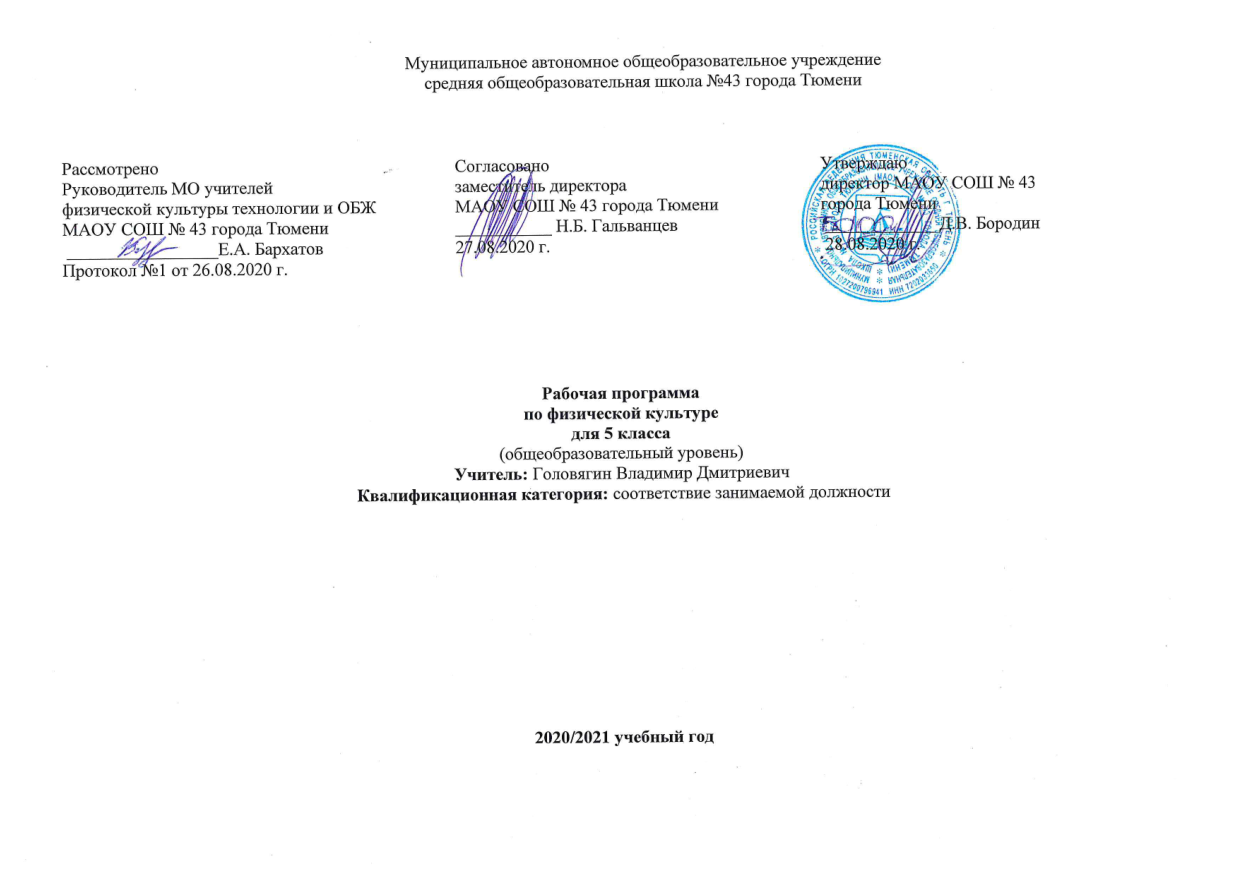                                                                                                          СодержаниеПояснительная записка.Общая характеристика учебного предмета.Описание места учебного предмета в учебном плане;Личностные, метапредметные и предметные результаты освоения учебного предмета.Содержание учебного предмета.Тематическое планирование.Описание учебно-методического и материально-технического обеспечения образовательного процесса.Планируемые результаты изучения учебного предмета.Критерии оценивания по физической культуреКалендарно-тематическое планированиеПояснительная записка   Рабочий план составлен с учётом следующих нормативных документов:- Федеральный закон «О физической культуре и спорте в Российской Федерации» от 04.12.2007г. № 329-ФЗ (ред. От 21.04.2011г);- Национальная доктрина образования Российской Федерации. Постановление Правительства РФ от 04.10.2000г. №751;- Базисный учебный план общеобразовательных учреждений Российской Федерации. Приказ МО РФ от09.03.2004г. №1312 (ред. От 30.08.2010г.);- Обязательный минимум содержания начального образования. Приказ МО РФ от 19.05.1998г. №1235;-Стратегия развития физической культуры и спорта на период до 2020 года. Распоряжение правительства РФ от 07.08.2009г. №1101-р;-О проведении мониторинга физического развития обучающихся. Письмо Минобрнауки РФ от 29.03.2010г. №06-499;-О Концепции Федеральной целевой программы развития образования на 2011-2015гг. распоряжение Правительства РФ от 07.02.2011г. №163-р В программе В.И. Ляха, А.А. Зданевича программный материал делится на две части – базовую и вариативную. В базовую часть входит материал в соответствии с федеральным компонентом учебного плана. Базовая часть выполняет обязательный минимум образования по предмету «Физическая культура». Вариативная часть включает в себя программный материал по подвижным играм на основе баскетбола. Программный материал усложняется по разделам каждый год за счёт увеличения сложности элементов на базе ранее пройденных.Рабочая программа учебного предмета «Физическая культура» составлена в соответствии с требованиями Федерального компонента государственного образовательного стандарта, утв. приказом Минобразования России от 05.03.2004 № 1089 и авторской программы Ляха В.И., Зданевича. «Физическая культура 5-9 классы». – М.: Просвещение, 2012г.	Количество часов, на которые рассчитана программа – 102 ч., 3 часа в неделю.Изучение физической культуры на ступени основного общего образования направлено на достижение следующих целей: развитие основных физических качеств и способностей, укрепление здоровья, расширение функциональных возможностей организма;формирование культуры движений, обогащение двигательного опыта физическими упражнениями с общеразвивающей и корригирующей направленностью; приобретение навыков в физкультурно-оздоровительной и спортивно-оздоровительной деятельности;воспитание устойчивых интересов и положительного эмоционально-ценностного отношения к физкультурно-оздоровительной и спортивно-оздоровительной деятельности;освоение знаний о физической культуре и спорте, их истории и современном развитии, роли в формировании здорового образа жизни.Общая характеристика учебного предмета. Предметом обучения физической культуре в школе является двигательная деятельность учащегося с общеразвивающей направленностью. В процессе овладения этой деятельностью укрепляется здоровье, совершенствуются физические качества, осваиваются определенные двигательные действия, активно развиваются мышление, творчество и самостоятельность.    Изучение предмета «Физическая культура» должно обеспечить физическое, эмоциональное, интеллектуальное и социальное развитие личности обучающихся с учетом исторической, этнокультурной, общекультурной и ценностной составляющей предметной области. Так же физическая культура обеспечивает развитие двигательное активности обучающихся, достижение положительной динамики в развитии основных физических качеств и показателях физической подготовленности, формирование потребности в систематическом участии в физкультурно-спортивных и оздоровительных мероприятий.      Очень важно и то, что обучающиеся в процессе обучение приобретают хорошую физическую форму и обеспечивают себе хорошее здоровье. Воспитывая во время командных игр такие черты  характера как чувство товарищества и солидарность, обучающиеся получают знания, способствующие выбору здорового и разумного образа жизни.Связь некоторых предметов с физической культурой заключается в следующем:Химия – биохимические процессы при активной двигательной деятельности и периодической реабилитации;Физика – пространственные, временные и ритмические характеристики движений, проблемы статокинетической устойчивости. Равновесие, вестибулярный аппарат;Математика – геометрия масс тела и его звеньев;Изобразительное искусство – конкурсы рисунков, различные выставки по спортивной тематике;Пение, музыка – разучивание бодрых, зовущих спортивных песен и маршей, наполненных романтикой странствий и общения с природой задушевных туристических песен;Литература- изучение тех источников, которые поют гимн физической и духовной красоте человека;История, обществознание – история Олимпийских игр и проблемы современного олимпийского движения;География – ценностные ориентации физического культуры в плане экономики  народного хозяйства;Трудовое обучение – конструирование, изготовление и ремонт спортивных снарядов и инвентаря;Черчение – проектирование специальных спортивных площадок, нестандартного оборудования, тренажёрных установок, вычерчивание узлов и креплений;Природоведение, биология, анатомия, физиология – влияние среды на организм человека, при выполнение физических упражнений, АТФ, основной энергетический источник в физической деятельности;Иностранные языки – спортивные термины, знакомство с тестами других стран для оценки двигательных способностей;Русский язык – спортивные диктанты, спортивная терминология умение излагать свои знания;Внеурочные курсы (спортивные секции, кружки, клубы) – увеличение двигательных возможностей организма;ОБЖ – правила охраны труда, правила безопасности, гигиенические правила, дисциплина и самодисциплина.            Физическая культура единственный предмет, призванный решать задачи укрепления здоровья, функциональной готовности, обеспечение умственной и физической работоспособности. Межпредметные связи позволяют расширить диапазон знаний и умений учащихся.школьника к регулярным занятиям физической культурой спортом.Описание места учебного предмета в учебном плане Предмет Физическая культура является составной частью общей культуры и частью подготовки учащегося в течение периода обучения. Физическая культура входит в предметную область Физическая культура и ОБЖ инвариантной части учебного плана.Согласно базисному (учебному) плану. Всего на изучение физической культуры в 5 классе 102 часов (3ч. в неделю, 34 учебные недели).Период основной школы характеризуется обучением основам базовых видов двигательных действий (базовые виды спорта), дальнейшим развитием координационных (ориентирование в пространстве, перестроение двигательных действий, быстрота и точность реагирования на сигналы, согласованность движений, ритм, равновесие, точность воспроизведения и дифференцирования основных параметров движения) и кондиционных способностей (скоростно-силовых, скоростных, выносливости, силы и гибкости), а также сочетание этих способностей. Уроки физической культуры в 5 классе содержат богатый материл для воспитания волевых качеств (инициативность, самостоятельность, смелость, дисциплинированность, чувство ответственности), а также нравственных и духовных сторон личности таких как честность, милосердие, взаимопомощь, отзывчивость и т.д. Физические, нравственные, волевые и духовные качества личности воспитанности на каждом этапе комплексно, и выделить обособленность на каждой ступени образования невозможно.Для спортивных секций и уроку физической культуры материалом по общей физической подготовке является единым. Цель внеурочных форм деятельности состоит в том, чтобы на основе интересов и склонностей, учащихся углубить знания, расширить и закрепить арсенал двигательных умений и навыков в базовых видах спорта, достигнуть более высокого уровня развития двигательных способностей, нравственных качеств и приобщать школьника к регулярным занятиям физической культурой спортом.Личностные, метапредметные и предметные результатыРезультаты освоения содержания предмета «Физическая культура»«Результаты освоения содержания предмета «Физическая культура» определяют те итоговые результаты, которые должны демонстрировать школьники по завершении обучения в основной школе.Требования к результатам изучения учебного предмета выполняют двоякую функцию. Они, с одной стороны, предназначены для оценки успешности овладения программным материалом, а с другой стороны, устанавливают минимальное содержание образования, которое в обязательном порядке должно быть освоено каждым ребенком, оканчивающим основную школу.Результаты освоения программного материала по предмету «Физическая культура» в основной школе оцениваются по т рем базовым уровням, исходя из принципа «общее-частное-конкретное», и представлены соответственно метапредметными, предметными и личностными результатами.Метапредметные результаты характеризуют уровень сформированности качественных универсальных способностей учащихся, проявляющихся в активном применении знаний и умений в познавательной и предметно-практической деят5льности.  Приобретенные на базе освоения содержания предмета «Физическая культура», в единстве с освоением программного материала других образовательных дисциплин, универсальные способности потребуются как в рамках образовательного процесса (умение учиться), так и в реальной повседневной жизни учащихся.Метапредметные результаты проявляются в различных областях культуры:В области познавательной культуры:понимание физической культуры как явления культуры, способствующего развитию целостной личности человека, сознания и мышления, физических, психических и нравственных качеств;понимание здоровья как важнейшего условия саморазвития и самореализации человека, расширяющего свободу выбора профессиональной деятельности и обеспечивающего долгую сохранность творческой активности;понимание физической культуры как средства организации здорового образа жизни, профилактики вредных привычек и девиантного (отклоняющегося) поведения.В области нравственной культуре:бережное отношение к собственному здоровью и здоровью окружающих, проявление доброжелательности и отзывчивости к людям, имеющим ограниченные возможности и нарушения в состоянии здоровья;уважительное отношение к окружающим, проявлении культуры взаимодействия, терпимости и толерантности в достижении общих целей при совместной деятельности;ответственное отношение к порученному делу, проявление осознанной дисциплинированности и готовности отстаивать собственные позиции, отвечать за результаты собственной деятельности.В области трудовой деятельности:добросовестное выполнение учебных заданий, осознанное стремление к освоению новых знаний и умений, качественно повышающих результативность выполнения заданий;рациональное планирование учебной деятельности, умение организовывать места занятий и обеспечивать их безопасность;поддержание оптимального уровня работоспособности в процессе учебной деятельности, активное использование занятий физической культурой для профилактики психического и физического утомления.В области эстетической культуры:восприятие красоты телосложения и осанки человека в соответствии с культурными образцами и эстетическими канонами, формирование физической красоты с позиций укрепления и сохранения здоровья;понимание культуры движений человека, постижение жизненно важных двигательных умений в соответствии с их целесообразностью и эстетической привлекательностью;восприятие спортивного соревнования как культурно-массового зрелищного мероприятия, проявление адекватных норм поведения, неатагонистических способов общения и взаимодействия.В области коммуникативной культуры:владение культурой речи, ведение диалога в доброжелательной и открытой форме, проявление к собеседнику внимания, интереса и уважения;владение умением вести дискуссию, обсуждать содержание и результаты совместной деятельности, находить компромиссы при принятии общих решений;владение умением логически грамотно излагать, аргументировать и обосновывать собственную точку зрения, доводить её до собеседника.В области физической культуры:владение способами организации и проведения разнообразных форм занятий физической культурой, их планирования и содержательного наполнения;владение широким арсеналом двигательных действий и физических упражнений из базовых видов спорта и оздоровительной физической культуры, активное их использование в самостоятельно организуемой спортивно-оздоровительной и физкультурно-оздоровительной деятельности;владение способами наблюдения за показателями индивидуального здоровья, физического развития и физической подготовленности, использование этих показателей в организации и проведении самостоятельных форм занятий физической культурой.Предметные результаты характеризуют опыт учащихся в творческой двигательной деятельности, который приобретается и закрепляется в процессе освоения учебного предмета «Физическая культура». Приобретаемый опыт проявляется в знаниях и способах двигательной деятельности, умениях творчески их применять при решении практических задач, связанных с организацией и проведением самостоятельных занятий физической культуры.Предметные результаты, также, как и метапредметные проявляются в разных областях культуры.В области познавательной культуры:знания по истории и развитию спорта и олимпийского движения, о положительном их влиянии на укрепление мира и дружбы между народами;знания основных направлений развития физической культуры в обществе, их целей, задач и форм организации;знания о здоровом образе жизни, его связей с укреплением здоровья и профилактикой вредных привычек, о роли и месте физической культуры в организации здорового образа жизни.В области нравственной культуры:способность проявлять инициативу и творчество при организации совместных занятий физической культурой, доброжелательное и уважительное отношение к занимающимся, независимо от особенностей их здоровья, физической и технической подготовленности;умение оказывать помощь занимающимся при освоении новых двигательных действий, корректно объяснять и объективно оценивать технику их выполнения;способность проявлять дисциплинированность и уважительное отношение к сопернику в условиях игровой и соревновательной деятельности, соблюдать правила игры и соревнования.В области трудовой культуры:способность преодолевать трудности, выполнять учебные задания по технической и физической подготовке в полном объеме;способность организовывать самостоятельные занятия физической культурой разной направленности, обеспечивать безопасность мест занятий, спортивного инвентаря и оборудования, спортивной одежды;способность самостоятельно организовывать и проводить занятия профессионально – прикладной физической подготовкой, подбирать физические упражнения в зависимости от индивидуальной ориентации на будущую профессиональную деятельность  В области коммуникативной культуры:способность интересно и доступно излагать знания о физической культуре, грамотно пользоваться понятийным аппаратом;способность формулировать цели и задачи занятий физическими упражнениями, аргументировано вести диалог по основам их организации и проведения;способность осуществлять судейство соревнований по одному из видов спорта, владеть информационными жестами судей.В области физической культуры:способность отбирать физические упражнения по их функциональной направленности, составлять из них индивидуальный комплекс для оздоровительной гимнастики и физической подготовкиспособность составлять планы занятий физической культурой с различной педагогической направленности, регулировать величину физической нагрузки в зависимости задач занятия и индивидуальных особенностей организмаспособность проводить самостоятельные занятия по освоению новых двигательных действий и развитию основных физических качеств, контролировать и анализировать эффективность этих занятий.Личностные результаты отражаются в индивидуальных качественных свойствах учащихся, которые приобретаются в процессе освоения учебного предмета «Физическая культура». Эти качественные свойства проявляются прежде всего в положительном отношении учащихся к занятиям двигательной (физкультурной) деятельности, накопление необходимых знаний, а также в умении использовать ценности физической культуры для удовлетворения индивидуальных интересов и потребностей, достижения личностных значимых результатов в физическом совершенстве.Личностные результаты могут проявляться в разных областях культуры.В области познавательной культуры:владение знаниями об индивидуальных особенностях физического развития и физической подготовленности, о соответствии их возрастным и половым нормативом;владение знаниями об особенностях индивидуального здоровья и о функциональных возможностях организма, способах профилактики заболеваний и перенапряжение средствами физической культуры;владение знаниями по основам организации и проведение занятий         физической культурой оздоровительной и тренировочной направленности, составлению содержания занятий в соответствии с собственными задачами, индивидуальными особенностями физического развития и физической подготовленности.В области нравственной культуры:способность управлять своими эмоциями, проявлять культуру общения и взаимодействия в процессе занятий физической культурой, игровой и соревновательной деятельности;способность активно включаться в совместные в физкультурно-оздоровительные и спортивные мероприятия, принимать участия в их организации и проведении;владение умением предупреждать конфликтные ситуации во время совместных занятий физической культурой и спортом, разрешать спорные проблемы на основе положительного и доброжелательного отношения к окружающим.В области трудовой культуры:умение планировать режим дня, обеспечивать оптимальное сочетание нагрузки и отдыха;умение проводить туристические пешие походы, готовить снаряжение, организовывать и благоустраивать места стоянок, соблюдать правила безопасности;умение содержать в порядке спортивный инвентарь и оборудование, спортивную одежду, осуществлять их подготовку к занятиям и спортивным соревнованиям.В области эстетической культуры:красивая (правильная) осанка, умение ее длительно сохранять при разнообразных формах движения и передвижений;хорошее телосложение, желание поддерживать его в рамках принятых норм и представлений посредствам занятий физической культурой;культура движения, умение передвигаться красиво, легко и непринужденно.В области коммуникативной культуры:владение умением осуществлять поиск информации по вопросам развития современных оздоровительных систем, обобщать, анализировать и творчески применять полученные знания в самостоятельных занятиях физической культурой;владение умением достаточно полно и точно формулировать цель и задачи совместных с другими детьми занятий физкультурно-оздоровительной и спортивно-оздоровительной деятельностью, излагать их содержание;владение умением оценивать ситуацию и оперативно принимать решения, находить адекватные способы поведения и взаимодействия с партнерами во время учебной и игровой деятельности.В области физической культуры:владение навыками выполнения жизненно важных двигательных умений (ходьба, бег, прыжки, лазанья и др.) различными способами, в различных изменяющихся внешних условиях;владение навыками выполнения разнообразных физических упражнений различной     функциональной направленности, технических действий базовых видов спорта, а также применение их в игровой и соревновательной деятельности;умение максимально проявлять физические способности (качества) при выполнении ьестовых упражнений по физической культуре.Содержание учебного предмета        Все разделы авторской программы в основном сохранены.  В связи с материально-технической базы школы раздел «Плавание» – заменены на «Лёгкая атлетика и Спортивные игры». Упражнения из комбинации на гимнастических брусьях из раздела «Гимнастика с основами акробатики» заменены упражнениями на шведской стенке. Упражнения и комбинации на гимнастическом бревне (девочки) заменены на упражнения и комбинации на гимнастической скамейке.ЗНАНИЯ О ФИЗИЧЕСКОЙ КУЛЬТУРЕРоль физической культуры и спорта в формировании здорового образа жизни, профилактике вредных привычек. Оздоровительные системы физического воспитания и спортивная подготовка.История физической культуры Олимпийские игры древности и современности. Достижения отечественных и зарубежных спортсменов на олимпийских играх. Основные этапы развития физической культуры в России.Характеристика видов спорта, входящих в программу Олимпийских игр.Физическая культура в современном обществе.Правила поведения и техники безопасности при выполнении физических упражнений.Правила соревнований по одному из базовых видов спорта. Командные (игровые) виды спорта. Правила соревнований по футболу (мини-футболу), баскетболу (мини-баскетболу), волейболу.Организация и проведение пеших туристских походов. Требования к технике безопасности и бережному отношению к природе (экологические требования).Физическая культура (основные понятия). Физическое развитие человека.Физическая подготовка и её связь с укреплением здоровья, развитием физических качеств.Организация и планирование самостоятельных занятий по развитию физических качеств.Техническая подготовка. Техника движений и её основные показатели.Всестороннее и гармоничное физическое развитие.Адаптивная физическая культура.Спортивная подготовка.Здоровье и здоровый образ жизни. Допинг. Концепция честного спорта.Профессионально-прикладная физическая подготовка.Физическая культура человека. Режим дня и его основное содержание.Закаливание организма. Правила безопасности и гигиенические требования.Влияние занятий физической культурой на формирование положительных качеств личности.Проведение самостоятельных занятий по коррекции осанки и телосложения.Восстановительный массаж.Проведение банных процедур.Первая помощь во время занятий физической культурой и спортом.СПОСОБЫ ДВИГАТЕЛЬНОЙ (ФИЗКУЛЬТУРНОЙ) ДЕЯТЕЛЬНОСТИДвигательные действия, физические качества, физическая нагрузка. Контроль за индивидуальным физическим развитием и физической подготовленностью, техникой выполнения упражнений, соблюдением режимов физической нагрузки.Организация и проведение самостоятельных занятий физической культурой.Подготовка к занятиям физической культурой.Выбор упражнений и составление индивидуальных комплексов для утренней зарядки, физкультминуток и физкульт- пауз (подвижных перемен).Планирование занятий физической подготовкой.Проведение самостоятельных занятий прикладной физической подготовкой.Организация досуга средствами физической культуры.Оценка эффективности занятий физической культурой.Самонаблюдение и самоконтроль.Оценка эффективности занятий физкультурно-оздоровительной деятельностью.Оценка техники движений, способы выявления и устранения ошибок в технике выполнения упражнений (технических ошибок).Измерение резервов организма и состояния здоровья с помощью функциональных проб.ФИЗИЧЕСКОЕ СОВЕРШЕНСТВОВАНИЕФизкультурно-оздоровительная деятельность.Оздоровительные формы занятий в режиме учебного дня и учебной недели.Индивидуальные комплексы адаптивной (лечебной) и корригирующей физической культуры.Комплексы утренней и дыхательной гимнастики, гимнастики для глаз, физкультпауз (физкультминуток), элементы релаксации и аутотренинга.Комплексы упражнений для профилактики нарушений опорно-двигательного аппарата, регулирования массы тела и формирования телосложения.Комплексы упражнений для развития основных физических качеств, функциональных возможностей сердечно-сосудистой и дыхательной систем.Упражнения и комплексы из современных оздоровительных систем физического воспитания, адаптивной физической культуры.Основы туристской подготовки.Способы закаливания организма, простейшие приемы самомассажа.Спортивно-оздоровительная деятельностьНормы этического общения и коллективного взаимодействия в игровой и соревновательной деятельности.Акробатические упражнения и комбинации (кувырки, перекаты, стойки, упоры, прыжки с поворотами, перевороты).Гимнастические упражнения и комбинации на спортивных снарядах (висы, упоры, махи, перемахи, повороты, передвижения, стойки и соскоки). Гимнастическая полоса препятствий. Опорные прыжки. Лазание по канату. Упражнения и композиции ритмической гимнастики, танцевальные движения.Легкая атлетика: спортивная ходьба, бег на короткие, средние и длинные дистанции, барьерный, эстафетный и кроссовый бег, прыжки в длину и высоту с разбега, метание малого мяча.Лыжная подготовка: основные способы передвижения на лыжах, техника выполнения спусков, подъемов, поворотов, торможений.Спортивные игры: технические приемы и тактические действия в баскетболе, волейболе, футболе, мини-футболе.Основные способы плавания: кроль на груди и спине, брасс.Упражнения культурно-этнической направленности: сюжетно-образные и обрядовые игры.Элементы техники национальных видов спорта.Специальная подготовка:футбол - передача мяча, ведение мяча, игра головой, использование корпуса, обыгрыш сближающихся противников, финты;баскетбол - передача мяча, ведение мяча, броски в кольцо, действия нападающего против нескольких защитников;волейбол - передача мяча через сетку, нижняя прямая подача, прием мяча после подачи.Подготовка к выполнению видов испытаний (тестов) и нормативов, предусмотренных Всероссийским физкультурно-спортивным комплексом "Готов к труду и обороне" (ГТО).Прикладно-ориентированная подготовка. Прикладно-ориентированные упражнения.Упражнения общеразвивающей направленности. Общефизическая подготовка.Гимнастика с основами акробатики. Развитие гибкости, координации движений, силы, выносливости.Лёгкая атлетика. Развитие выносливости, силы, быстроты, координации движений.Баскетбол. Развитие быстроты, силы, выносливости, координации движений.Футбол. Развитие быстроты, силы, выносливости.Тематическое планирование.Описание учебно-методического и материально-технического обеспечения образовательного процесса.Планируемые результаты изучения учебного предмета.В результате изучения физической культуры ученик должен:знать/пониматьроль физической культуры и спорта в формировании здорового образа жизни, организации активного отдыха и профилактике вредных привычек;  основы формирования двигательных действий и развития физических качеств; способы закаливания организма и основные приемы самомассажа; уметьсоставлять и выполнять комплексы упражнений утренней и корригирующей гимнастики с учетом индивидуальных особенностей организма; выполнять акробатические, гимнастические, легкоатлетические упражнения, технические действия в спортивных играх;выполнять комплексы общеразвивающих упражнений на развитие основных физических качеств, адаптивной (лечебной) физической культуры с учетом состояния здоровья и физической подготовленности;осуществлять наблюдения за своим физическим развитием и индивидуальной физической подготовленностью, контроль за техникой выполнения двигательных действий и режимом физической нагрузки; соблюдать безопасность при выполнении физических упражнений и проведении туристических походов;осуществлять судейство школьных соревнований по одному из базовых видов спорта;использовать приобретенные знания и умения в практической деятельности и повседневной жизни для:проведения самостоятельных занятий по формированию телосложения, коррекции осанки, развитию физических качеств, совершенствованию техники движений; включения занятий физической культурой и спортом в активный отдых и досуг.Критерии оценивания по физической культуре1. Для устных ответов определяются следующие критерии отметок 2. Для письменных ответов определяются следующие критерии отметок 3. Для практических занятий владения техникой двигательных умений и навыков определяются следующие критерии отметок 4. Для владения способами физкультурно-оздоровительную деятельность определяются следующие критерии отметок4. Для контрольных тестов определяются следующие критерии отметок Календарно-тематическое планирование 5 класс№ п/пНаименование разделов и темВсего часовКоличество часовКоличество часовБазовая частьтеорияпрактикаОсновы физической культуры и здорового образа жизни        В процессе урока        В процессе урока        В процессе урокаФизкультурно-оздоровительная деятельность        В процессе урока        В процессе урока        В процессе урокаСпортивно-оздоровительная деятельность        В процессе урока        В процессе урока        В процессе урокаСпортивные игры(баскетбол)18В процессе урока18Гимнастика с элементами акробатики18В процессе урока18Легкая атлетика21В процессе урока21Лыжная подготовка18В процессе урока18Вариативная частьСпортивные игры(волейбол,футбол,баскетбол)15В процессе урока15Кроссовая подготовка12В процессе урока12Итого:Итого:102102№НаименованиеКоличествоУчебно-методическое обеспечениеУчебно-методическое обеспечениеУчебно-методическое обеспечениеУчебник. Физическая культура. 5-9 классы. Лях В.И.(Издательство «Просвещение»)20Материально-техническое оснащениеМатериально-техническое оснащениеМатериально-техническое оснащениеСтенка гимнастическая10Козел гимнастический1Перекладины навесные 4Мост гимнастический подкидной1Скамейка гимнастическая4Набор гантелей4Коврик гимнастический5Маты гимнастические15Экспандер1Мячи набивные6Малые мячи5Скакалки25Гимнастические палки25Обруч гимнастический10Секундомер1Планка для прыжков в высоту1Стойки для прыжков в высоту1Рулетка измерительная (5м, 10м)1Эстафетные палочки4Щиты баскетбольные навесные с кольцами и сеткой4Мячи баскетбольные20Сетка для переноса и хранения мячей1Манежки (жилетки)10Сетка волейбольная 2Мячи волейбольные20Табло перекидное2Ворота для мини-футбола2Насос для накачивания мячей1Аптечка медицинская3Пришкольный стадион (площадка)Легкоатлетическая дорожка4Игровая площадка для футбола (мини-футбола)1Площадка игровая баскетбольная1Площадка игровая волейбольная1Поле футбольное (большое)1Уровни усвоенияОтметка по пятибалльной шкалеПоказатели выполненияВысокий«5»За ответ, в котором учащийся демонстрирует глубокое понимание сущности материала; логично его излагает, используя в деятельности.Повышенный«4»За тот же ответ, если в нем содержатся небольшие неточности и незначительные ошибки; если учащийся допустил одну ошибку или не более двух недочетов и может их исправить самостоятельно или с небольшой помощью учителя.Базовый «3»За ответ, в котором отсутствует логическая последовательность, имеются пробелы в знании материала, нет должной аргументации и умения использовать знания на практике.Пониженный «2»Обучающийся не овладел основными знаниями и умениями в соответствии с требованиями программы и допустил больше ошибок и недочетов, чем необходимо для отметки 3.Уровни усвоенияОтметка по пятибалльной шкалеПоказатели выполненияВысокий«5»Работа выполнена полностью без ошибок и недочетов.Повышенный«4» Работа выполнена полностью, но при наличии в ней не более одной негрубой ошибки и одного недочета, не более трех недочетовБазовый «3» Обучающийся правильно выполнил не менее 2/3 всей работы или допустил не более одной грубой ошибки и двух недочетов, не более одной грубой и одной негрубой ошибки, не более трех негрубых ошибок, одной негрубой ошибки и трех недочетов, при наличии четырех-пяти недочетов.Пониженный «2» Число ошибок и недочетов превысило норму для отметки 3 или правильно выполнено менее 50 % всей работыУровни усвоенияОтметка по пятибалльной шкалеПоказатели выполненияВысокий«5»Движение или отдельные его элементы выполнены правильно, с соблюдением всех требований, без ошибок, легко, свободно, четко, уверенно, слитно, с отличной осанкой, в надлежащем ритме; ученик понимает сущность движения, его назначение, может разобраться в движении, объяснить, как оно выполняется, и продемонстрироватьПовышенный«4»При выполнении ученик действует так же, как и в предыдущем случае, но допустил не более двух незначительных ошибокБазовый «3»Двигательное действие в основном выполнено правильно, но допущена одна грубая или несколько мелких ошибок, приведших к скованности движений, неуверенности. Учащийся не может выполнить движение в нестандартных и сложных в сравнении с уроком условияхПониженный «2»Движение или отдельные его элементы выполнены неправильно, допущено более двух значительных или одна грубая ошибкаУровни усвоенияОтметка по пятибалльной шкалеПоказатели выполненияВысокий«5»Учащийся умеет самостоятельно организовать место занятий;  подбирать средства и инвентарь и применять их в конкретных условиях; контролировать ход выполнения деятельности и оценивать итогиПовышенный«4»Учащийся  организует место занятий в основном самостоятельно, лишь с незначительной помощью допускает незначительные ошибки в подборе средств; контролирует ход выполнения деятельности и оценивает итогиБазовый «3»Более половины видов самостоятельной деятельности выполнены с помощью учителя или не выполняется один из пунктовПониженный «2»Учащийся не может выполнить самостоятельно ни один из пунктовУровни усвоенияОтметка по пятибалльной шкалеПоказатели выполненияВысокий«5»95-100 %Повышенный«4»75-94 %Базовый «3»51-74 %Пониженный «2»0-50 %Уровни усвоенияОтметка по пятибалльной шкалеПоказатели выполненияВысокий«5»Движение или отдельные его элементы выполнены правильно, с соблюдением всех требований, без ошибок, легко, свободно, четко, уверенно, слитно, с отличной осанкой, в надлежащем ритме; ученик понимает сущность движения, его назначение, может разобраться в движении, объяснить, как оно выполняется, и продемонстрировать в нестандартных условиях; может определить и исправить ошибки, допущенные другим учеником; уверенно выполняет учебный нормативПовышенный«4»При выполнении ученик действует так же, как и в предыдущем случае, но допустил не более двух незначительных ошибокБазовый «3»Двигательное действие в основном выполнено правильно, но допущена одна грубая или несколько мелких ошибок, приведших к скованности движений, неуверенности. Учащийся не может выполнить движение в нестандартных и сложных в сравнении с уроком условияхПониженный «2»Движение или отдельные его элементы выполнены неправильно, допущено более двух значительных или одна грубая ошибка.Уровни усвоенияОтметка по пятибалльной шкалеПоказатели выполненияВысокий«5»95-100 %Повышенный«4»75-94 %Базовый «3»51-74 %Пониженный «2»0-50 %№ урокаДатаДатаРаздел тема уроков Кол-во часовЭлементы содержанияПланируемые результатыПланируемые результатыПланируемые результатыОбразовательные ресурсыДомашнее задание№ урокаДатаДатаРаздел тема уроков Кол-во часовЭлементы содержанияПредметныеМетапредметныеЛичностныеОбразовательные ресурсыДомашнее задание№ урокапланфактРаздел тема уроков Кол-во часовЭлементы содержанияПредметныеМетапредметныеЛичностныеОбразовательные ресурсыДомашнее задание1Организационно-методические указания. Инструктаж по ТБ. Развитие скоростных качеств.  СБУ.1Формирование у учащихся деятельностных способностей и способностей к структурированию  и систематизации изучаемого предметного содержания:  правила поведения и техники безопасности при выполнении физических упражнений, коллективная работа с инструкциями по технике безопасности на уроках физкультуры, обсуждение правил техники безопасности на занятиях легкой атлетикой; групповая работа по выполнению СБУколлективное проектирование способов выполнения дифференцированного  Д/ЗЗнать и понимать требования инструкций по технике безопасности; знать технику выполнения специальных беговых упражнений; научиться пользоваться учебникомКоммуникативные: формировать навыки и способность управлять своими эмоциями в процессе занятий физической культурой, владеть умением предупреждать конфликтные ситуации.Регулятивные: формировать умение адекватно понимать оценку взрослого и сверстников.Познавательные: объяснять, для чего нужно соблюдать правила техники безопасности, уметь показать технику выполнения специальных беговых упражненийФормирование положительного отношения к занятиям физической культурой, накопление необходимых знанийhttp://www.rosatletika.ru/https://ru.wikipedia.orghttp://fizkultura-na5.ru/Отжимание 15-20 раз.2Развитие скоростных способностей. Эстафетный бег. Старты из различных положений.1Формирование у учащихся умений построения и реализации новых знаний (понятий, способов действий): эстафетный бегколлективное выполнение комплекса  ОРУ выполнение по алгоритму следующего задания (строевые упражнения,  СБУ) при консультативной помощи учителя с последующей взаимопроверкой; повторение в подгруппах ранее пройденных знать, строевых упражнений; бег с ускорением (30-60 м) в парах; повторение техники  выполнения СБУ, комплекса  ОРУ, стартов из различных положений.Знать правила выполнения комплекса  ОРУ; научиться выполнять строевые упражненияКоммуникативные: формировать навыки и способность управлять своими эмоциями в процессе занятий физической культурой, владеть умением предупреждать конфликтные ситуацииРегулятивные: формировать умение адекватно понимать оценку взрослого и сверстниковПознавательные: объяснять, для чего нужно выполнять комплекс  ОРУ; уметь показывать технику выполнения специальных беговых упражнений, демонстрировать стартовый разгон в беге на короткие дистанцииРазвитие мотивов учебной деятельности и формирование личностного смысла ученияhttp://www.rosatletika.ru/https://ru.wikipedia.orghttp://fizkultura-na5.ru/Бег30 м/с. Прыжок в длину с места3Развитие скоростных способностей. Специальные беговые упражнения Спринтерский бег эстафетный бег.1Формирование у учащихся умений построения и реализации новых знаний (понятий, способов действий): бег на короткие комплекса ОРУ, повторение ранее пройденных строевых упражнений при консультативной помощи учителя в парах «сильный-слабый»; бег в парах с высокого старта до 15м; бег с ускорением до 50м при проведении групповых эстафет; коллективная беседа о влиянии легкоатлетических упражнений на здоровье учащихся; комментирование выставленных оценок; повторение техники выполнения стартов из различных положенийЗнать, как выполнять бег с максимальной скоростью до 50м с низкого и высокого стартаКоммуникативные: уметь точно формулировать цель и задачи совместных с другими детьми занятий физической культурой. Регулятивные: формировать умение адекватно понимать оценку взрослого и сверстников. Познавательные: объяснять, для чего нужно выполнять комплекс общеразвивающих упражнений; уметь показывать технику выполнения  СБУ, положения различных стартовРазвитие мотивов учебной деятельности и формирование личностного смысла ученияhttp://www.rosatletika.ru/https://ru.wikipedia.orghttp://fizkultura-na5.ru/Бег30 м/с.4Развитие скоростных способностей. Тестирование бега на 30м  ГТО1Формирование у учащихся способностей к рефлексии коррекционно-контрольного типа и реализации коррекционной нормы (фиксирования собственных затруднений в деятельности): выполнения комплекса  ОРУ  при консультативной помощи учителя с последующей самопроверкой по алгоритму выполнения задания; выполнение  СБУ в парах «сильный-слабый»; бег на результат 30м в парах «сильный-слабый»; коллективная беседа о влиянии легкоатлетических упражнений на различные системы организма обучающегося. Подготовка к выполнению видов испытаний (тестов) и нормативов, предусмотренных Всероссийским физкультурно-спортивным комплексом "Готов к труду и обороне" (ГТО).Знать, как выполнять бег с максимальной скоростью на дистанции 30мКоммуникативные: сохранять доброжелательное отношение к товарищам и учителю, адекватно реагировать на замечания.Регулятивные: уметь адекватно понимать оценку взрослого и сверстников, осуществлять итоговый контроль. Познавательные: уметь демонстрировать бег с максимальной скоростью, демонстрировать финальное усилиеРазвитие мотивов учебной деятельности, способности управлять своими эмоциями, проявлять культуру общения и взаимодействия в процессе занятий физической культуройhttp://www.rosatletika.ru/https://ru.wikipedia.orghttp://fizkultura-na5.ru/Бег 60 м/с.5Развитие ФК в России. Развитие выносливости. Бег на средние дистанции.1Формирование у учащихся умений построения и реализации новых знаний (понятий, способов действий):основные этапы развития физической культуры  в России изучение комплекса  ОРУ в движении; коллективное выполнение  СБУ групповое выполнение бега на 1000м подготовка к ГТО  при консультативной помощи учителяЗнать, как проводить  ОРУ в движени,  СБУ, технику бега на 1000мКоммуникативные: сохранять доброжелательное отношение к товарищам и учителю, адекватно реагировать на замечания.Регулятивные: уметь адекватно понимать оценку взрослого и сверстников. Познавательные: уметь пробегать дистанцию в равномерном темпе, демонстрировать финальное усилиеРазвитие мотивов учебной деятельности, способности управлять своими эмоциями, проявлять культуру общения и взаимодействия в процессе занятий физической культуройhttp://www.rosatletika.ru/https://ru.wikipedia.orghttp://fizkultura-na5.ru/Бег 60 м/с. Прыжок в длину с места6Развитие выносливости. Бег на средние дистанции. Метание малого мяча.1Формирование у учащихся деятельностных способностей и способностей к структурированию, систематизации изучаемого предметного содержания: комплексное повторение ОРУв движении; выполнение в подгруппах  СБУ; коллективный бег на 1000м подготовка к ГТО. Формирование у учащихся умений построения и реализации новых знаний (понятий, способов действий): изучение техники метания малого мяча в горизонтальную цельЗнать,какпроводитьОРУвдвижении,СБУ упражнения,технику бега на 1000мКоммуникативные: точно формулировать цель и задачи совместных с другими детьми занятий физической культурой. Регулятивные: уметь адекватно понимать оценку взрослого и сверстников. Познавательные:выполнять метание малого мяча в горизонтальную цель;уметь демонстрировать финальное усилие,технику метания мяча в цельРазвитие умения максимально проявлять свои физические способности (качества) при выполнении тестовых упражнений по физической культуреhttp://www.rosatletika.ru/https://ru.wikipedia.orghttp://fizkultura-na5.ru/Бег 200 м/с.7Развитие выносливости. Бег на средние дистанции.1Формирование у учащихся деятельностных способностей и способностей к структурированию и систематизации изучаемого предметного содержания: групповое комплексное повторение  ОРУ в движении; самостоятельная работа с инструкциями по технике безопасности (выполнение тестовых заданий с последующей взаимопроверкой); коллективное проектирование способов выполнения дифференцированного домашнего задания; комментирование выставленных оценок; повторное выполнение бега на 1000м в равномерном темпе в подгруппах; самостоятельное проведение подвижных игр при консультативной помощи учителяЗнать, как выполнять бег в равномерном темпе до 10-15 мин, частоту сердечных сокращений Коммуникативные: точно формулировать цель и задачи совместных с другими детьми занятий физической культурой. Регулятивные:формировать опыт саморегуляции эмоциональных и функциональных состояний. Познавательные: уметь пробегать дистанцию в равномерном темпеРазвитие умения максимально проявлять свои физические способности (качества) при выполнении тестовых упражнений по физической культуреhttp://www.rosatletika.ru/https://ru.wikipedia.orghttp://fizkultura-na5.ru/Бег 1000 м/с.8Развитие силовых качеств. Упражнения в парах.1Формирование у учащихся умений построения и реализации новых знаний (понятий, способов действий): изучение содержания дополнительных материалов по теме урока с последующим выполнением при консультативной помощи учителя комплекса  ОРУ в парах; закрепление техники метания малого мяча на дальность в парах «сильный-слабый»; прохождение полосы препятствия в подгруппахЗнать, как проводить развивающие упражнения в парах; знать технику выполнения прыжка в длину с места, технику метания малого мячаКоммуникативные: точно формулировать цель и задачи совместных с другими детьми занятий физической культурой. Регулятивные: формировать опыт саморегуляции эмоциональных и функциональных состояний. Познавательные: уметь пробегать дистанцию в равномерном темпе, демонстрировать технику пройденных легкоатлетических упражнений в целомРазвитие умения максимально проявлять свои физические способности (качества) при выполнении тестовых упражнений по физической культуреhttp://www.rosatletika.ru/https://ru.wikipedia.orghttp://fizkultura-na5.ru/Подтягивание 5-10 раз.9Развитие силовых качеств. Прыжок в длинус места.1Формирование у учащихся умения построения и реализации новых знаний (понятий, способов действий): самостоятельная работа по выполнению ОРУ в парах; закрепление техники метания мяча на дальность в парах; выполнение в подгруппах прыжка в длину с местаЗнать, как выполнять технику метания малого мяча на дальностькак выполнять прыжок в длину с местаКоммуникативные: обладать умением вести дискуссию, обсуждать содержание и результаты совместной деятельности. Регулятивные: формировать опыт саморегуляции эмоциональных и функциональных состояний. Познавательные: уметь выполнять общеразвивающие упражнения в парах, демонстрировать технику пройденных легкоатлетических упражнений в целомРазвитие мотивов учебной деятельности, доброжелательности, сопереживания чувствам других людей,  развитие навыков сотрудничества, умения не создавать конфликтыhttp://www.rosatletika.ru/https://ru.wikipedia.orghttp://fizkultura-na5.ru/Подтягивание 5-10 раз. Прыжок в длину с места10Развитие силовых качеств. Метание малого мяча в вертикальную цель.1Формирование у учащихся деятельностных способностей и структурированию и систематизации изучаемого предметного содержания: коллективное выполнение  ОРУ в парах; изучение техники метания малого мяча в вертикальную цель; самостоятельное выполнение прыжка в длину с места;коллективное выполнение равномерного бега до 10-12 минЗнать, как выполнять метание малого мяча в вертикальную и горизонтальную целиКоммуникативные: уметь вести дискуссию, обсуждать содержание и результаты совместной деятельности. Регулятивные: формировать опыт саморегуляции эмоциональных и функциональных состояний. Познавательные: уметь выполнять технику метания малого мяча в вертикальную и горизонтальную цели,  демонстрировать технику пройденных легкоатлетических упражнений в целомРазвитие мотивов учебной деятельности, умения осуществлять поиск информации по вопросам развития современных оздоровительных системhttp://www.rosatletika.ru/https://ru.wikipedia.orghttp://fizkultura-na5.ru/Челночный бег 3х10м/с.11Сдача зачетов, тестов по легкой атлетике ГТО.1Формирование у учащихся способностей к рефлексии коррекционно-контрольного типа и реализации коррекционной нормы (фиксирования собственных затруднений в деятельности): выполнения комплекса  ОРУ с гимнастической скакалкой с последующей взаимопроверкой при консультативной помощи учителя; групповое выполнение прыжка в длину с места (с последующей самопроверкой по алгоритму выполнения) при консультативной помощи учителя; сдача контрольных упражнений по легкой атлетике ГТО 60,прыжки с места, метание.; коллективное проектирование способов выполнения дифференцированного  Д/З; комментирование выставленных оценокЗнать, как выполнять бег в равномерном темпе до 10-15 мин, как выполнять прыжок в длину с местаКоммуникативные: сохранять доброжелательное отношение друг к другу, устанавливать рабочие отношения, оказывать посильную помощь товарищу при выполнении физических упражнений. Регулятивные: уметь адекватно понимать оценку взрослого и сверстников. Познавательные: уметь объяснять и выполнять физические упражнения на тестирование физических качествРазвитие мотивов учебной деятельности, умения осуществлять поиск информации по вопросам развития современных оздоровительных систем, обобщать, анализировать, творчески применять полученные знания в самостоятельных занятиях физической культуройhttp://www.rosatletika.ru/https://ru.wikipedia.orghttp://fizkultura-na5.ru/Подтягивание 5-10 раз.12Сдача зачетов, тестов по легкой атлетике ГТО.1Формирование у учащихся способностей к рефлексии коррекционно-контрольного типа и реализации коррекционной нормы (фиксирования собственных затруднений в деятельности): проектная работа в парах «сильный-слабый» при выполнении комплекса  ОРУ с гимнастической скакалкой; коллективное выполнение равномерного бега до 10-15 мин; сдача контрольных упражнений по легкой атлетике ГТО бег1.5 или 2 км, ,прыжки с разбега.Знать, как выполнять бег в равномерном темпе до 10-15 минКоммуникативные: устанавливать рабочие отношения, оказывать посильную помощь товарищу при выполнении физических упражнений. Регулятивные: уметь адекватно понимать оценку взрослого и сверстников. Познавательные: уметь объяснять и выполнять физические упражнения на тестирование физических качествРазвитие мотивов учебной деятельности, умения обобщать, анализировать, творчески применять полученные знания в самостоятельных занятиях физической культуройhttp://www.rosatletika.ru/https://ru.wikipedia.orghttp://fizkultura-na5.ru/Челночный бег 3х10м/с.13Футбол 12ч Футбол. Основные приемы и правила игры. Овладение техникой передвижения.1Формирование у учащихся умений построения и реализации новых знаний (понятий, способов действий): проведение инструктажа по технике безопасности на занятиях по спортивным играм; коллективное выполнение комплекса  ОРУ в движении; изучение комбинаций из освоенных элементов техники передвижений (перемещение, остановка, поворот, ускорение); изучение основных правил и приемов игры в футбол мини-футболЗнать, как выполнять комплекс упражнений в движении, знать основные правила игры в футбол мини-футболКоммуникативные:  формировать навыки учебного сотрудничества в ходе индивидуальной и групповой работы, умение слушать и слышать друг друга.Регулятивные: добывать недостающую информацию с помощью вопросов, рассуждений.Познавательные:  знать технику безопасности при проведении занятий по футболу, правила оказания первой медицинской помощи при травмахРазвитие мотивов учебной деятельности, умения осуществлять поиск информации по вопросам развития современных оздоровительных систем, обобщать, анализировать, творчески применять полученные знания в самостоятельных занятиях физической культуройhttp://football-info.ru/pravila/home.htmlhttp://www.krugosvet.ru/enc/sport/http://fizkultura-na5.ru/ Техника метания малого мяча.14Футбол. Овладение техникой передвижения. Повороты. Развитие физических качеств (скоростных и координационных способностей).1Формирование у учащихся умений построения и реализации новых знаний (понятий, способов действий): коллективное повторение комплекса  ОРУ в движении и СБУ; работа в парах по выполнению комбинаций из освоенных элементов техники передвижений (перемещение, остановка, поворот, ускорение); коллективное повторение основных правил игрыЗнать, как выполнять комбинации из элементов техники передвижений в футболеКоммуникативные: уметь логически грамотно излагать, аргументировать и обосновывать собственную точку зрения, доводить ее до собеседника.Регулятивные: уметь адекватно понимать оценку взрослого и сверстников.Познавательные: уметь проводить комплекс общеразвивающих упражнений в движении, знать и уметь выполнять основные виды передвижений и поворотов в футболеРазвитие мотивов учебной деятельности, умения обобщать, анализировать, творчески применять полученные знания в самостоятельных занятиях физической культурой; развитие навыков сотрудничества со сверстниками и взрослыми в разных социальных ситуациях; развитие самостоятельности и личной ответственностиhttp://football-info.ru/pravila/home.htmlhttp://www.krugosvet.ru/enc/sport/http://fizkultura-na5.ru/Отжимание 15-20 раз.15Мини-футбол. Овладение техникой передвижения, остановки, ускорения игрока. Развитие координационных способностей.1Формирование у учащихся деятельностных способностей и способностей к структурированию и систематизации изучаемого предметного содержания: комплексная проверка домашнего задания по памятке выполнения работы над ошибками; коллективное выполнение  ОРУ в движении,  СБУ; выполнение подгруппах комбинаций из освоенных элементов техники передвижений (перемещение, остановка, поворот, ускорение)Знать, как выполнять комбинации из элементов техники передвижений в футболеКоммуникативные:  эффективно сотрудничать и способствовать продуктивной кооперации, уметь обосновывать свою точку зрения и доказывать собственное мнение.Регулятивные: уметь самостоятельно выделять и формировать познавательную цель, искать и выделять необходимую информацию, осуществлять пошаговый и итоговый контроль.Познавательные:  уметь выполнять эстафеты с элементами футбола, проводить специальные беговые упражненияРазвитие мотивов учебной деятельности, формирование личностного смысла учения; развитие этических чувств, навыков сотрудничества, умения находить компромиссы при принятии общих решений; развитие самостоятельности и личной ответственности за свои поступки на основе представлений о нравственных нормахhttp://football-info.ru/pravila/home.htmlhttp://www.krugosvet.ru/enc/sport/http://fizkultura-na5.ru/Техника метания малого мяча.16Футбол. Овладение элементами техники мини-футбола. Развитие координационных способностей.1Формирование у учащихся способностей к рефлексии коррекционно-контрольного типа и реализации коррекционной нормы (фиксирования собственных затруднений в деятельности): коллективное выполнение  ОРУ в движении по алгоритму; корректировка  техники выполнения изученных элементов футбола (перемещение, остановка, поворот, ускорение) при консультативной помощи учителя; самостоятельная работа в парах по выполнению комбинаций из освоенных элементов техники передвижений (перемещение, остановка, поворот, ускорение)Знать, как проводятся  ОРУ в движении,  СБУКоммуникативные: уметь слушать и слышать друг друга и учителя, брать на себя инициативу в организации совместной деятельности, сохранять уважительное и толерантное отношение друг к другу.Регулятивные: уметь сохранять заданную цель, адекватно оценивать свои действия, формировать способность к преодолению препятствий и самокоррекции.Познавательные:  знать и уметь выполнять комплекс упражнений в движении, уметь демонстрировать технику перемещений, остановок, поворотов, ускорений в футболеРазвитие мотивов учебной деятельности, умения обобщать, анализировать, творчески применять полученные знания в самостоятельных занятиях физической культуройhttp://football-info.ru/pravila/home.htmlhttp://www.krugosvet.ru/enc/sport/http://fizkultura-na5.ru/Подтягивание 5-10 раз. Прыжок в длину с места17Футбол мини-футбол. Освоение техники удара по мячу. Развитие быстроты и ловкости.1Формирование у учащихся умений построения и реализации новых знаний (понятий, способов действий): изучение комплекса  ОРУ в движении; обучение технике удара по мячу; передача мяча, групповое проведение эстафет с элементами футбола; закрепление техники выполнения изученных элементов футбола в коллективной учебной игре (подгруппа 1, подгруппа 2)Знать, как выполняется удар по мячу ногой; знать правила проведения эстафет с элементами футболаКоммуникативные: использовать и излагать ранее изученное содержание в устной форме, выражать свои мысли в соответствии с задачами и условиями коммуникации.Регулятивные:  уметь сохранять заданную цель, контролировать свою деятельность по результату.Познавательные: знать и уметь выполнять технику удара по мячу, проводить эстафеты с элементами футболаФормирование положительного отношения учащихся к занятиям физической культурой, накопление необходимых знаний, умений в использовании ценностей физической культуры для достижения личностно значимых результатов в физическом совершенствеhttp://football-info.ru/pravila/home.htmlhttp://www.krugosvet.ru/enc/sport/http://fizkultura-na5.ru/Челночный бег 3х10м/с.18Футбол. Освоение техники удара по мячу, ведение мяча. Эстафеты с мячом. Развитие быстроты и ловкости.1Формирование у учащихся деятельностных способностей и способностей к структурированию и систематизации изучаемого предметного содержания: коллективное выполнение ОРУ в движении; закрепление техники удара по мячу; ведение мяча, комплексное повторение эстафет с элементами футбола; учебная игра в футбол в подгруппах Знать, как выполняется удар ногой по мячу, как проводятся эстафеты с элементами футболаКоммуникативные:  устанавливать рабочие отношения, оказывать посильную помощь товарищу при выполнении физических упражнений.Регулятивные: уметь адекватно понимать оценку взрослого и сверстников.Познавательные: уметь объяснять и выполнять технику удара по мячу; уметь демонстрировать технику игры в мини-футболРазвитие мотивов учебной деятельности, умения обобщать, анализировать, творчески применять полученные знания в самостоятельных занятиях физической культуройhttp://football-info.ru/pravila/home.htmlhttp://www.krugosvet.ru/enc/sport/http://fizkultura-na5.ru/Техника метания малого мяча.19Футбол. Освоение техники удара по мячу игра головой. Развитие координационных способностей.1Формирование у учащихся способностей к рефлексии коррекционно-контрольного типа и реализации коррекционной нормы (фиксирования собственных затруднений в деятельности): индивидуальная и парная работа с дидактическим материалом по футболу; самостоятельная работа с последующей самопроверкой по алгоритму выполнения самопроверки  СБУ, комбинаций из освоенных элементов техники передвижений (перемещение, остановка, поворот, ускорение); коллективное проектирование способов выполнения дифференцированного Д/Зпо совершенствованию техники выполнения изученных элементов футбола в эстафетах и учебной игре; комментирование оценок по технике удара по мячу игра головойЗнать правила игры в мини-футбол, правила оказания первой медицинской помощи при травмахКоммуникативные: представлять конкретное содержание и излагать его в устной и письменной форме, добывать недостающую информацию с помощью вопросов и информационных технологий.Регулятивные:  уметь самостоятельно выделять и формулировать познавательную цель.Познавательные: уметь выполнять комплекс упражнений в движении, демонстрировать технику игры в футболРазвитие мотивов учебной деятельности, умения обобщать, анализировать, творчески применять полученные знания в самостоятельных занятиях физической культурой; развитие навыков сотрудничества со сверстниками и взрослыми в разных социальных ситуациях; развитие самостоятельности и личной ответственностиhttp://football-info.ru/pravila/home.htmlhttp://www.krugosvet.ru/enc/sport/http://fizkultura-na5.ru/Подтягивание 5-10 раз.20Футбол. Освоение техники ведения мяча. Развитие физических качеств (скоростных и координационных способностей).1Формирование у учащихся умений построения и реализации новых знаний (понятий, способов действий): изучение комплекса  ОРУ  в движении и  СБУ обучение технике ведения мяча попрямой, с обводкой предметов, обыгрыш сближающихся противников по кругу; коллективная беседа о правилах игры в футбол, об истории развития футболаЗнать ведение мяча в футболе, правила игры в мини-футболКоммуникативные: уметь логически грамотно излагать, аргументировать и обосновывать собственную точку зрения, доводить ее до собеседника.Регулятивные: уметь адекватно понимать оценку взрослого и сверстников.Познавательные: уметь выполнять передвижения игрока в футболе, вести мяч различными способамиРазвитие мотивов учебной деятельности, умения осуществлять поиск информации по вопросам развития современных оздоровительных систем, обобщать, анализировать, творчески применять полученные знания в самостоятельных занятиях физической культуройhttp://football-info.ru/pravila/home.htmlhttp://www.krugosvet.ru/enc/sport/http://fizkultura-na5.ru/Техника метания малого мяча. Прыжок в длину с места21Футбол. Освоение техники ведения мяча. Развитие физических качеств. Правила игры в футбол.1Формирование у учащихся деятельностных способностей и способностей к структурированию и систематизации изучаемого предметного содержания: комплексное повторение  ОРУ в движении; работа в парах «сильный-слабый» по алгоритму выполнения СБУ; комлексная работа над ошибками при проведении эстафет с элементами футболаЗнать комплекс упражнений в движении; знать, как проводятся эстафеты с элементами футболаКоммуникативные:  эффективно сотрудничать и способствовать продуктивной кооперации, уметь обосновывать свою точку зрения и доказывать собственное мнение.Регулятивные: уметь самостоятельно выделять и формировать познавательную цель, искать и выделять необходимую информацию, осуществлять пошаговый и итоговый контроль.Познавательные:  уметь выполнять эстафеты с элементами футболаРазвитие мотивов учебной деятельности, формирование личностного смысла учения; развитие этических чувств, навыков сотрудничества, умения находить компромиссы при принятии общих решений; развитие самостоятельности и личной ответственности за свои поступки на основе представлений о нравственных нормахhttp://football-info.ru/pravila/home.htmlhttp://www.krugosvet.ru/enc/sport/http://fizkultura-na5.ru/Техника метания малого мяча.22Футбол. Освоение техники ведения мяча. Эстафеты с ведением мяча. Развитие физических качеств.1Формирование у учащихся деятельностных способностей и способностей к структурированию и систематизации изучаемого предметного содержания: комплексная проверка Д/З по памятке выполнения работы над ошибками; в групповой работе повторение изученных ранее  ОРУ в движении, СБУ; совершенствование техники ведения мяча по прямой, по кругу, с обводкой предметов в парах использование корпуса.Знать, как проводятся специальные беговые упражнения, эстафеты с элементами футболаКоммуникативные:  устанавливать рабочие отношения, оказывать посильную помощь товарищу при выполнении физических упражнений.Регулятивные: уметь адекватно понимать оценку взрослого и сверстников.Познавательные: уметь выполнять  СБУ, эстафеты с элементами футболаФормирование положительного отношения учащихся к занятиям физической культурой, накопление необходимых знаний, умений в использовании ценностей физической культуры для достижения личностно значимых результатов в физическом совершенствеhttp://football-info.ru/pravila/home.htmlhttp://www.krugosvet.ru/enc/sport/http://fizkultura-na5.ru/Челночный бег 3х10м/с.23Футбол. Освоение тактики игры. Развитие физических качеств1Формирование у учащихся умений построения и реализации новых знаний (понятий, способов действий): изучение комплекса  ОРУ в движении и СБУ с мячом в парах; изучение тактических приемов в игре; проведение учебной игры в футбол в подгруппахЗнать, как остановить катящийся мяч подошвой; знать основные правила игры в футбол и действия судьиКоммуникативные: использовать и излагать ранее изученное содержание в устной форме, выражать свои мысли в соответствии с задачами и условиями коммуникации.Регулятивные:  уметь сохранять заданную цель, контролировать свою деятельность по результату.Познавательные: уметь выполнять остановку катящегося мяча, демонстрировать технику игры в мини-футболРазвитие мотивов учебной деятельности, умения обобщать, анализировать, творчески применять полученные знания в самостоятельных занятиях физической культуройhttp://football-info.ru/pravila/home.htmlhttp://www.krugosvet.ru/enc/sport/http://fizkultura-na5.ru/Техника метания малого мяча.24Футбол. Освоение техники остановки катящегося мяча. Финты Развитие физических качеств.1Формирование у учащихся деятельностных способностей и способностей к структурированию и систематизации изучаемого предметного содержания: комплексное повторение; самостоятельная работа по выполнению  ОРУ в движении , специальных упражнений с мячом в парах; изучение техники остановки катящегося мяча внутренней стороной стопы; совершенствование техники выполнения изученных элементов футбола в учебной игре в подгруппах, финты.Знать, как выполнять остановку катящегося мяча подошвойКоммуникативные: представлять конкретное содержание и излагать его в устной и письменной форме, добывать недостающую информацию с помощью вопросов и информационных технологий.Регулятивные:  уметь самостоятельно выделять и формулировать познавательную цель.Познавательные: уметь выполнять комплекс упражнений в движении, демонстрировать технику остановки мяча разными способами, финты.Формирование положительного отношения учащихся к занятиям физической культурой, накопление необходимых знаний, умений в использовании ценностей физической культуры для достижения личностно значимых результатов в физическом совершенствеhttp://football-info.ru/pravila/home.htmlhttp://www.krugosvet.ru/enc/sport/http://fizkultura-na5.ru/Отжимание 15-20 раз.25Техника безопасности на уроках гимнастики. Развитие координационных способностей.1Формирование у учащихся умений построения и реализации новых знаний (понятий, способов действий): индивидуальная и парная работа с инструкциями по технике безопасности на уроках гимнастики, комплексы упражнений для профилактики нарушений опорно-двигательного аппарата, регулирования массы тела и формирования телосложения;  коллективное выполнение строевых упражнений и комплекса  ОРУ в движении; изучение техники выполнения кувырка вперед; проведение в подгруппах эстафетЗнать технику безопасности на уроках гимнастики; знать, как выполнять строевые упражненияКоммуникативные: добывать недостающую информацию с помощью информационных технологий, вопросов; формировать навыки работы в группе с узкой специализацией, точно выражать свои мысли в соответствии с поставленными задачами. Регулятивные: уметь сохранять заданную цель, контролировать свою деятельность по результату. Познавательные: уметь объяснить технику безопасности на занятиях по гимнастикеРазвитие мотивов учебной деятельности и формирование личностного смысла учения, принятие и освоение социальной роли; развитие самостоятельности и личной ответственности за свои поступки; формирование эстетических потребностей, ценностейhttp://sportgymrus.ru/http://fizkultura-na5.ru/https://ru.wikipedia.orgЧелночный бег 3х10м/с.26Акробатические упражнения. Развитие гибкости, координационных способностей. Кувырок вперед.1Формирование у учащихся деятельностных способностей и способностей к структурированию и систематизации изучаемого предметного содержания: акробатические упражнения и комбинации (кувырки, перекаты, стойки, упоры, прыжки с поворотами, перевороты) самостоятельное изучение содержания параграфа учебника; коллективное выполнение упражнений строевой подготовки, комплекса  ОРУ в движении; закрепление техники выполнения кувырка вперед и кувырка назад, гимнастического мостика, стойки на лопатках в парах «сильный-слабый»Знать, как выполнять кувырки вперед и назад, гимнастический мост, стойку на лопаткахКоммуникативные: слушать и слышать учителя, товарищей, уважительно относиться к другой точке зрения. Регулятивные: формировать умение видеть указанную ошибку и исправлять ее в соответствии с требованиями. Познавательные: уметь выполнять гимнастический мост, стойку на лопатках, кувырки вперед и назадРазвитие мотивов учебной деятельности и формирование личностного смысла учения, принятие и освоение социальной роли, развитие самостоятельности и личной ответственности за свои поступки, формирование установки на безопасный и здоровый образ жизниhttp://sportgymrus.ru/http://fizkultura-na5.ru/https://ru.wikipedia.orgПодтягивание 5-10 раз.27Акробатические упражнения. Развитие гибкости, координационных способностей. Кувырок вперед.1Формирование у учащихся деятельностных способностей и способностей к структурированию и систематизации изучаемого предметного содержания: акробатические упражнения и комбинации (кувырки, перекаты, стойки, упоры, прыжки с поворотами, перевороты) самостоятельное изучение содержания параграфа учебника; коллективное выполнение упражнений строевой подготовки, комплекса  ОРУ в движении; закрепление техники выполнения кувырка вперед и кувырка назад, гимнастического мостика, стойки на лопатках в парах «сильный-слабый»Знать, как выполнять кувырки вперед и назад, гимнастический мост, стойку на лопаткахКоммуникативные: слушать и слышать учителя, товарищей, уважительно относиться к другой точке зрения. Регулятивные:формировать умение видеть указанную ошибку и исправлять ее в соответствии с требованиями. Познавательные: уметь выполнять гимнастический мост, стойку на лопатках, кувырки вперед и назадРазвитие мотивов учебной деятельности и формирование личностного смысла учения, принятие и освоение социальной роли, развитие самостоятельности и личной ответственности за свои поступки, формирование установки на безопасный и здоровый образ жизниhttp://sportgymrus.ru/http://fizkultura-na5.ru/https://ru.wikipedia.orgЧелночный бег 3х10м/с.28Акробатические упражнения, комбинации. Развитие гибкости, координационных способностей Кувырок назад.1Формирование у учащихся деятельностных способностей и способностей к структурированию и систематизации изучаемого предметного содержания: комплексы утренней и дыхательной гимнастики, гимнастики для глаз, физкультпауз (физкультминуток), элементы релаксации и аутотренинга. Повторение в подгруппах строевых упражнений; совершенствование техники выполнения комплекса  ОРУ с гимнастической палкой; изучение техники выполнения кувырка вперед и кувырка назад; гимнастический мостик; стойка на лопатках; выполнение в подгруппах акробатической комбинацииЗнать технику выполнения акробатической комбинации. Знать и составлять комплексыКоммуникативные: использовать и излагать ранее изученное содержание у стной форме, выражать свои мысли в соответствии с задачами и условиями коммуникации. Регулятивные: формировать умение сохранять заданную цель, контролировать свою деятельность по результату. Познавательные: уметь демонстрировать акробатические упражнения, комплексыРазвитие мотивов учебной деятельности и формирование личностного смысла учения, принятие и освоение социальной роли, развитие самостоятельности и личной ответственности за свои поступки, формирование установки на безопасный и здоровый образ жизниhttp://sportgymrus.ru/http://fizkultura-na5.ru/https://ru.wikipedia.orgТехника метания малого мяча.29Акробатические упражнения. Упражнения и композиции ритмической гимнастики, танцевальные движения. Развитие гибкости Кувырок назад.Мост.1Формирование у учащихся деятельностных способностей и способностей к структурированию и систематизации изучаемого предметного содержания: комплексное повторение по теме «Кувырок вперед и кувырок назад; гимнастический мостик; стойка на лопатках»; самостоятельная работа в подгруппах по выполнению акробатической комбинации из изученных элементов при консультативной помощи учителя; упражнения и композиции ритмической гимнастики, танцевальные движения. Коллективная беседа с учащимися о пользе гимнастических упражнений для сохранения правильной осанкиЗнать технику выполнения кувырка вперед и назад, стойки на лопатках, гимнастического мостаКоммуникативные: устанавливать рабочие отношения, оказывать посильную помощь товарищу при выполнении физических упражнений. Регулятивные: уметь адекватно понимать оценку взрослого и сверстников. Познавательные: уметь объяснять и демонстрировать технику выполнения кувырка вперед и назадРазвитие мотивов учебной деятельности и формирование личностного смысла учения, принятие и освоение социальной роли, развитие самостоятельности и личной ответственности за свои поступки, формирование установки на безопасный и здоровый образ жизниhttp://sportgymrus.ru/http://fizkultura-na5.ru/https://ru.wikipedia.orgТехника метания малого мяча.30Строевые упражнения. Развитие координации, силовых качеств. Висы комбинация из акработических элементов. Кувырок назад.Мост.1Формирование у учащихся умений построения и реализации новых знаний (понятий, способов действий): гимнастические упражнения и комбинации на спортивных снарядах (висы, упоры, махи, перемахи, повороты, передвижения, стойки и соскоки). Групповая работа по выполнению строевых упражнений; коллективное выполнение комплекса  ОРУ на месте; изучение техники выполнения упражнений на гимнастической скамейке; обучение технике простого виса, упражнения в простом висе; коллективная беседа о значении гимнастических упражнений для сохранения правильной осанкиЗнать, как выполнять упражнения на скамейке; знать технику выполнения простого висаКоммуникативные: обладать умением вести дискуссию, обсуждать содержание и результаты совместной деятельности. Регулятивные: формировать опыт саморегуляции эмоциональных и функциональных состояний. Познавательные: уметь выполнять упражнения на скамейке и простой висФормирование положительного отношения учащихся к занятиям физической культурой, накопление необходимых знаний, умений в использовании ценностей физической культуры для удовлетворения индивидуальных интересов и потребностейhttp://sportgymrus.ru/http://fizkultura-na5.ru/https://ru.wikipedia.orgОтжимание 15-20 раз.31Развитие координации, силовых качеств. Гимнастическая полоса препятствий. Висы Мост.1Формирование у учащихся деятельностных способностей и способностей к структурированию и систематизации изучаемого предметного содержания: Оздоровительные системы физического воспитания и спортивная подготовка.групповая работа по выполнению строевых упражнений; коллективное выполнение комплекса  ОРУ на месте с набивным мячом; самостоятельная работа в парах «сильный-слабый» по выполнению упражнений на гимнастической скамейке при консультативной помощи учителя; закрепление техники выполнения простого виса в подгруппах; корректировка техники прохождения гимнастической полосы препятствий при консультативной помощи учителяЗнать, как выполнять простой вис, проходить гимнастическую полосу препятствийКоммуникативные: обладать умением вести дискуссию, обсуждать содержание и результаты совместной деятельности. Регулятивные: формировать умение самостоятельно выделять и формулировать познавательную цель. Познавательные: уметь выполнять упражнения в простом висе, проходить гимнастическую полосу препятствийФормирование положительного отношения учащихся к занятиям физической культурой, накопление необходимых знаний, умений в использовании ценностей физической культуры для достижения личностно значимых результатов в физическом совершенствеhttp://sportgymrus.ru/http://fizkultura-na5.ru/https://ru.wikipedia.orgТехника метания малого мяча.32Строевые упражнения. Развитие координации, силовых качеств. Висы. Тест на гибкость ГТО.1Формирование у учащихся деятельностных способностей и способностей к структурированию и систематизации изучаемого предметного содержания: групповая работа по выполнению строевых упражнений; коллективное выполнение комплекса  ОРУ с гимнастической палкой; самостоятельное выполнение упражнений в простом висе в парах; корректировка техники выполнения изучаемых упражнений при консультативной помощи учителя (гимнастическая полоса препятствий, упражнения на растяжку). Наклон в перед на результат ГТОЗнать, как выполнять упражнения на растяжку, упражнения в простом висеКоммуникативные: сохранять доброжелательное отношение друг к другу, устанавливать рабочие отношения, оказывать посильную помощь товарищу при выполнении физических упражнений. Регулятивные: уметь самостоятельно выделять и формулировать познавательную цель. Познавательные: уметь выполнять упражнения в простом висе, проходить гимнастическую полосу препятствийРазвитие мотивов учебной деятельности, бережного отношения к собственному здоровью и здоровью окружающих, проявления доброжелательности и отзывчивости к людям, имеющим ограниченные возможности и нарушения в состоянии здоровьяhttp://sportgymrus.ru/http://fizkultura-na5.ru/https://ru.wikipedia.orgЧелночный бег 3х10м/с.33Строевые упражнения. Развитие координации, силовых качеств. Висы. Тест на гибкость ГТО.1Формирование у учащихся деятельностных способностей и способностей к структурированию и систематизации изучаемого предметного содержания: групповая работа по выполнению строевых упражнений; коллективное выполнение комплекса ОРУс гимнастической палкой; самостоятельное выполнение упражнений в простом висе в парах; корректировка техники выполнения изучаемых упражнений при консультативной помощи учителя (гимнастическая полоса препятствий, упражнения на растяжку). Наклон в перед на результат ГТОЗнать, как выполнять упражнения на растяжку, упражнения в простом висеКоммуникативные: сохранять доброжелательное отношение друг к другу, устанавливать рабочие отношения, оказывать посильную помощь товарищу при выполнении физических упражнений. Регулятивные: уметь самостоятельно выделять и формулировать познавательную цель. Познавательные: уметь выполнять упражнения в простом висе, проходить гимнастическую полосу препятствийРазвитие мотивов учебной деятельности, бережного отношения к собственному здоровью и здоровью окружающих, проявления доброжелательности и отзывчивости к людям, имеющим ограниченные возможности и нарушения в состоянии здоровьяhttp://sportgymrus.ru/http://fizkultura-na5.ru/https://ru.wikipedia.orgТехника метания малого мяча.34Висы. Строевые упражнения. Подтягивание на результат ГТО. Развитие координации, силовых качеств.1Формирование у учащихся способностей к рефлексии коррекционно-контрольного типа и реализации коррекционной нормы (фиксирования собственных затруднений в деятельности): индивидуальная и парная работа по алгоритму выполнения  ОРУ, упражнений на гимнастической скамейке; групповая работа по выполнению акробатической комбинации, простого виса; самостоятельное выполнение упражнения на подтягивание в висе; корректировка техники выполнения изученных упражнений при консультативной помощи учителя. Подтягивание на результат ГТОЗнать, как выполнять акробатические упражнения, упражнения на скамейке, простой вис, подтягивание в висеКоммуникативные: устанавливать рабочие отношения, оказывать посильную помощь товарищу при выполнении физических упражнений. Регулятивные: уметь адекватно понимать оценку взрослого и сверстников, осуществлять итоговый контроль. Познавательные: уметь демонстрировать технику выполнения акробатических упражнений в целомРазвитие мотивов учебной деятельности, умения обобщать, анализировать, творчески применять полученные знания в самостоятельных занятиях физической культуройhttp://sportgymrus.ru/http://fizkultura-na5.ru/https://ru.wikipedia.orgПодтягивание 5-10 раз.35История олимпийских игр. Опорный прыжок. Строевые упражнения. 1Формирование у учащихся умений построения и реализации новых знаний (понятий, способов действий): олимпийские игры древности и современности,  работа в подгруппах по выполнению комплекса  ОРУ с предметами, строевых упражнений; индивидуальное выполнение упражнений для освоения техники приземления; изучение техники выполнения наскока в упор присев; работа в подгруппах по выполнению упражнений в равновесииЗнать технику выполнения опорного прыжка; знать, как выполнять строевые упражненияКоммуникативные: уметь вести дискуссию, обсуждать содержание и результаты совместной деятельности. Регулятивные: формировать опыт саморегуляции эмоциональных и функциональных состояний. Познавательные: уметь выполнять технику опорного прыжка, упражнения в равновесииРазвитие мотивов учебной деятельности и формирование личностного смысла учения, принятие и освоение социальной роли, развитие самостоятельности и личной ответственности за свои поступки, формирование установки на безопасный и здоровый образ жизниhttp://sportgymrus.ru/http://fizkultura-na5.ru/https://ru.wikipedia.orgТехника метания малого мяча.36  Строевые упражнения. Развитие координации, силовых качеств.1Формирование у учащихся деятельностных способностей и способностей к структурированию и систематизации изучаемого предметного содержания: групповая работа по выполнению  ОРУ с предметами, строевых упражнений; изучение техники выполнения наскока в упор присев и соскока прогнувшись; коллективное выполнение упражнений в равновесии и на растяжку; корректировка техники выполнения изучаемых упражнений при консультативной помощи учителяЗнать технику выполнения опорного прыжка, строевых упражнений, упражнений в равновесииКоммуникативные: уметь вести дискуссию, обсуждать содержание и результаты совместной деятельности. Регулятивные: формировать умение сохранять заданную цель, адекватно оценивать свои физические силы и действия, а также действия товарищей. Познавательные: уметь выполнять технику опорного прыжка, упражнения в равновесии, строевые упражненияРазвитие мотивов учебной деятельности, бережного отношения к собственному здоровью и здоровью окружающих, проявления доброжелательности и отзывчивости к людям,  имеющим ограниченные возможности и нарушения в состоянии здоровьяhttp://sportgymrus.ru/http://fizkultura-na5.ru/https://ru.wikipedia.orgЧелночный бег 3х10м/с.37Лазание по канату 2 приема.Развитие координации, силовых качеств.  Опорный прыжок.1Формирование у учащихся деятельностных способностей и способностей к структурированию и систематизации изучаемого предметного содержания: Лазание по канату , коллективная работа по выполнению строевых упражнений и комплекса  ОРУ в парах; закрепление техники выполнения опорного прыжка; индивидуальная работа на гимнастическом бревнеЗнать технику выполнения опорного прыжка, строевых упражнений, упражнений на гимнастическом бревнеКоммуникативные: формировать навык учебного сотрудничества в ходе индивидуальной работы, уважительно относиться к товарищам и учителю. Регулятивные: формировать опыт саморегуляции эмоциональных и функциональных состояний. Познавательные: уметь выполнять технику опорного прыжка, упражнения на гимнастическом бревнеРазвитие мотивов учебной деятельности и формирование личностного смысла учения, принятие и освоение социальной роли, развитие самостоятельности и личной ответственности за свои поступки, формирование установки на безопасный и здоровый образ жизниhttp://sportgymrus.ru/http://fizkultura-na5.ru/https://ru.wikipedia.orgТехника метания малого мяча.38Лазание по канату. Развитие координации, силовых качеств. Упражнения на бревне. Опорный прыжок.1Формирование у учащихся деятельностных способностей и способностей к структурированию и систематизации изучаемого предметного содержания: Лазание по канату , коллективная работа по выполнению строевых упражнений и комплекса  ОРУ в парах; закрепление техники выполнения опорного прыжка; индивидуальная работа на гимнастическом бревнеЗнать технику выполнения опорного прыжка, строевых упражнений, упражнений на гимнастическом бревнеКоммуникативные: формировать навык учебного сотрудничества в ходе индивидуальной работы, уважительно относиться к товарищам и учителю. Регулятивные:формировать опыт саморегуляции эмоциональных и функциональных состояний. Познавательные: уметь выполнять технику опорного прыжка, упражнения на гимнастическом бревнеРазвитие мотивов учебной деятельности и формирование личностного смысла учения, принятие и освоение социальной роли, развитие самостоятельности и личной ответственности за свои поступки, формирование установки на безопасный и здоровый образ жизниhttp://sportgymrus.ru/http://fizkultura-na5.ru/https://ru.wikipedia.orgОтжимание 15-20 раз.39 Строевые упражнения. Развитие координации, силовых качеств.Лазанье по канату в два приема1Формирование у учащихся умений к осуществлению контрольной функции; контроль и самоконтроль изученных понятий, алгоритма проведения самопроверки и взаимопроверки: выполнение контрольных заданий по алгоритму с последующей самопроверкой по памятке выполнения задания; коллективное проектирование способов выполнения дифференцированного  Д/З; комментирование выставленных оценокЗнать технику выполнения опорного прыжка, строевых упражнений, акробатической комбинацииКоммуникативные: устанавливать рабочие отношения, оказывать посильную помощь товарищу при выполнении физических упражнений. Регулятивные: уметь адекватно понимать оценку взрослого  и сверстников. Познавательные: уметь объяснять и выполнять акробатические упражнения, опорный прыжок, простой висРазвитие мотивов учебной деятельности, умения обобщать, анализировать, творчески применять полученные знания в самостоятельных занятиях физической культуройhttp://sportgymrus.ru/http://fizkultura-na5.ru/https://ru.wikipedia.orgТехника метания малого мяча.40Опорный прыжок Согнув ноги. Строевые упражнения. Развитие координации, силовых качеств.1Формирование у учащихся умений к осуществлению контрольной функции; контроль и самоконтроль изученных понятий, алгоритма проведения самопроверки и взаимопроверки: выполнение контрольных заданий по алгоритму с последующей самопроверкой по памятке выполнения задания; коллективное проектирование способов выполнения дифференцированного  Д/З; комментирование выставленных оценокЗнать технику выполнения опорного прыжка, строевых упражнений, акробатической комбинацииКоммуникативные: устанавливать рабочие отношения, оказывать посильную помощь товарищу при выполнении физических упражнений. Регулятивные: уметь адекватно понимать оценку взрослого  и сверстников. Познавательные: уметь объяснять и выполнять акробатические упражнения, опорный прыжок, простой висРазвитие мотивов учебной деятельности, умения обобщать, анализировать, творчески применять полученные знания в самостоятельных занятиях физической культуройhttp://sportgymrus.ru/http://fizkultura-na5.ru/https://ru.wikipedia.orgПрыжок в длину с места.41Опорный прыжок Согнув ноги.  Формирование у учащихся умений к осуществлению контрольной функции; контроль и самоконтроль изученных понятий, алгоритма проведения самопроверки и взаимопроверки: выполнение контрольных заданий по алгоритму с последующей самопроверкой по памятке выполнения задания; коллективное проектирование способов выполнения дифференцированного  Д/ЗЗнать технику выполнения опорного прыжка, строевых упражнений, акробатической комбинации правильно выполнять технику прыжкаКоммуникативные: устанавливать рабочие отношения, оказывать посильную помощь товарищу при выполнении физических упражнений. Регулятивные: уметь адекватно понимать оценку взрослого  и сверстников. Познавательные: уметь объяснять и выполнять акробатические упражнения, опорный прыжок, простой висРазвитие мотивов учебной деятельности, умения обобщать, анализировать, творчески применять полученные знания в самостоятельных занятиях физической культуройhttp://sportgymrus.ru/http://fizkultura-na5.ru/https://ru.wikipedia.orgПодтягивание 5-10 раз.42Опорный прыжок Согнув ноги зачет.Формирование у учащихся умений к осуществлению контрольной функции; контроль и самоконтроль изученных понятий, алгоритма проведения самопроверки и взаимопроверки: выполнение контрольных заданий по алгоритму с последующей самопроверкой по памятке выполнения задания; коллективное проектирование способов выполнения дифференцированного    Д/ЗЗнать технику выполнения опорного прыжка, строевых упражнений, акробатической комбинации правильно выполнять технику прыжкаКоммуникативные: устанавливать рабочие отношения, оказывать посильную помощь товарищу при выполнении физических упражнений. Регулятивные: уметь адекватно понимать оценку взрослого  и сверстников. Познавательные: уметь объяснять и выполнять акробатические упражнения, опорный прыжок, простой висРазвитие мотивов учебной деятельности, умения обобщать, анализировать, творчески применять полученные знания в самостоятельных занятиях физической культуройhttp://sportgymrus.ru/http://fizkultura-na5.ru/https://ru.wikipedia.orgЧелночный бег 3х10м/с.43Баскетбол15ч. Техника безопасности на занятиях по баскетболу. Правила. Стойки и передвижения игрока.1Формирование у учащихся умений построения и реализации новых знаний (понятий, способов действий):Правила соревнований по одному из базовых видов спорта изучение инструкций по технике безопасности на занятиях по спортивным и подвижным играм; комплексное повторение ОРУ с мячом, СБУ; повторение техники бега с изменением направления и скорости в подгруппах; изучение техники передвижений в защитной стойке (парное передвижение в защитной стойке в различных направлениях – вперед, назад, влево, вправо); коллективное знакомство с терминологией игры в баскетболЗнать, как выполнять комбинации из освоенных элементов техники передвижения (перемещение в стойке, остановка, повороты); знать терминологию игры в баскетболКоммуникативные: представлять конкретное содержание и излагать его в устной и письменной форме, добывать недостающую информацию с помощью вопросов и информационных технологий.Регулятивные:  уметь самостоятельно выделять и формулировать познавательную цель.Познавательные: знать технику безопасности на занятиях по спортивным и подвижным играм, уметь выполнять комплекс упражнений с мячомРазвитие мотивов учебной деятельности и формирование личностного смысла учения, развитие этических чувств, навыков сотрудничества, умения находить компромиссы при принятии общих решенийhttp://www.basketbolist.org.ua/https://ru.wikipedia.orghttp://fizkultura-na5.ru/Техника метания малого мяча.44Баскетбол. Стойки и передвижения игрока, повороты и остановки. Развитие координационных способностей.1Формирование у учащихся умений построения и реализации новых знаний (понятий, способов действий):нормы этического общения и коллективного взаимодействия в игровой и соревновательной деятельности,  изучение комплекса упражнений с мячом; повторение в парах СБУ,бега с изменением направления и остановкой по зрительным сигналам; изучение техники передвижений, поворотов, остановок; передвижений в защитной стойке в различных направлениях – вперед, назад, влево, вправо; остановки двумя ногами, остановки двумя ногами, остановки двумя шагами после ведения мячаЗнать нормы. Знать как выполнять комбинации из освоенных элементов техники передвижения (перемещение в стойке, остановка, повороты)Коммуникативные: сохранять доброжелательное отношение друг к другу, устанавливать рабочие отношения, оказывать посильную помощь товарищу при выполнении физических упражнений.Регулятивные: уметь сохранять заданную цель; адекватно оценивать свои действия и действия товарищей, педагога.Познавательные: уметь выполнять комплекс упражнений с мячом; знать и уметь выполнять технику передвижений и стоек игрока в баскетболеРазвитие мотивов учебной деятельности, способности управлять своими эмоциями, проявлять культуру общения и взаимодействия в процессе занятий физической культурой; развитие доброжелательности, отзывчивости и сопереживания чувствам других людейhttp://www.basketbolist.org.ua/https://ru.wikipedia.orghttp://fizkultura-na5.ru/Отжимание 15-20 раз.45Баскетбол. Стойки и передвижения игрока, повороты и остановки. Основные правила игры. Развитие координационных способностей.1Формирование у учащихся умений построения и реализации новых знаний (понятий, способов действий): изучение комплекса ОРУ  с мячом в парах; повторение в подгруппах бега с изменением направления и скорости, передвижений в защитной стойке в различных направлениях – вперед, назад, влево, вправо; остановки «двумя шагами» после ловли мяча в движении, правила по баскетболу и мири-баскетболуЗнать, как выполнять комбинации из освоенных элементов техники передвижения (перемещение в стойке, остановка, повороты)Коммуникативные: уметь логически грамотно излагать, аргументировать и обосновывать собственную точку зрения, доводить ее до собеседника.Регулятивные: уметь адекватно понимать оценку взрослого и сверстников.Познавательные: уметь передвигаться в стойке баскетболиста, выполнять остановку после передвижения; знать основные правила игрыРазвитие мотивов учебной деятельности, формирования личностного смысла учения, установки на безопасный и здоровий образ жизниhttp://www.basketbolist.org.ua/https://ru.wikipedia.orghttp://fizkultura-na5.ru/Техника метания малого мяча.46Баскетбол. Ловля и передача мяча. Развитие координационных способностей.1Формирование у учащихся умений построения и реализации новых знаний (понятий, способов действий): изучение комплекса упражнений в движении; изучение техники ловли и передачи мяча различными способами; ловля и передача мяча на месте и с шагом вперед (двумя руками от груди; с отскоком от пола, одной рукой от плеча) в парахЗнать, как выполнять различные варианты ловли и передачи мяча; знать основные правила и приемы игрыКоммуникативные: уметь слушать и слышать друг друга и учителя, владеть культурой речи, проявлять к собеседнику внимание, интерес и уважение, точно выражать свои мысли в соответствии с поставленными задачами и условиями коммуникации.Регулятивные: формировать ситуацию саморегуляции эмоциональных и функциональных состояний.Познавательные:  знать и уметь выполнять технику ловли мяча на месте и в движенииФормирование положительного отношения учащихся к занятиям физической культурой, накопление необходимых знаний, умений в использовании ценностей физической культуры для достижения личностно значимых результатов в физическом совершенствеhttp://www.basketbolist.org.ua/https://ru.wikipedia.orghttp://fizkultura-na5.ru/Подтягивание 5-10 раз.47Баскетбол. Ловля и передача мяча. Развитие координационных способностей1Формирование у учащихся деятельностных способностей и способностей к структурированию и систематизации изучаемого предметного содержания: самостоятельная работа по выполнению комплекса  ОРУ в движении; групповое выполнение задания (ловля и передача мяча двумя руками от груди со сменой места, ловля и передача в тройках, квадрате, круге); совершенствование техники ловли и передачи мяча изученными способамиЗнать, как выполнять различные варианты ловли и передачи мяча; знать основные правила и приемы игрыКоммуникативные: уметь формировать навыки учебного сотрудничества в ходе индивидуальной и групповой работы, умение слушать и слышать друг друга.Регулятивные: уметь контролировать свою деятельность по результату, сохранять заданную цель.Познавательные:  уметь выполнять комплекс упражнений в движении, корректировать технику выполнения изученных элементов баскетболаРазвитие мотивов учебной деятельности, формирования личностного смысла учения; развитие навыков сотрудничества со сверстниками и взрослыми в различных ситуациях; формирование чувства гордости за свою Родину, российский народ и историю России, уважительного отношения к культуре других народовhttp://www.basketbolist.org.ua/https://ru.wikipedia.orghttp://fizkultura-na5.ru/Прыжок в длину с места48Баскетбол. Ловля и передача мяча. Терминология баскетбола. Развитие координационных способностей.1Формирование у учащихся деятельностных способностей и способностей к структурированию и систематизации изучаемого предметного содержания: коллективная проверка домашнего задания по терминологии баскетбола; комплексное повторение  ОРУ в движении; выполнение в парах, тройках, в движении элементов баскетбола (стойка и передвижения игрока, остановка прыжком, ловля и передача мяча различными способами)Знать, как можно корректировать технику выполнения ловли и передачи мяча; владеть терминологией баскетболаКоммуникативные: использовать и излагать ранее изученное содержание в устной форме, выражать свои мысли в соответствии с задачами и условиями коммуникации.Регулятивные:  самостоятельно выделять и формулировать познавательную цель, определять новый уровень отношения к своим действиям.Познавательные: уметь самостоятельно проводить и корректировать технику выполнения изученных упражнений по баскетболу, знать терминологию баскетболаРазвитие мотивов учебной деятельности, умения обобщать, анализировать, творчески применять полученные знания в самостоятельных занятиях физической культурой; развитие навыков сотрудничества со сверстниками и взрослыми в разных социальных ситуациях; развитие самостоятельности и личной ответственностиhttp://www.basketbolist.org.ua/https://ru.wikipedia.orghttp://fizkultura-na5.ru/Отжимание 15-20 раз.49Лыжная подготовка-18ч. Техника безопасности по лыжной подготовке. ЗОЖ.1Формирование у учащихся умений построения и реализации новых знаний (понятий, способов действий): изучение инструкций по технике безопасности на занятиях по лыжной подготовке, правил поведения во время занятий, Роль физической культуры и спорта в формировании здорового образа жизни, профилактике вредных привычек. Способы закаливания организма, простейшие приемы самомассажа.Знать технику безопасности на уроках по лыжной подготовке, ЗОЖ. Коммуникативные: добывать недостающую информацию с помощью информационных технологий, вопросов, формировать навыки работы в группе с узкой специализацией, точно выражать свои мысли в соответствии с поставленными задачами.Регулятивные:  уметь сохранять заданную цель, контролировать свою деятельность по результату.Познавательные: знать технику безопасности на занятиях по лыжной подготовке, знать способы закаливания и самомассажаРазвитие мотивов учебной деятельности и формирование личностного смысла учения, принятие и освоение социальной роли; развитие самостоятельности и личной ответственности за свои поступки; формирование эстетических потребностей, ценностейhttp://festival.1september.ru/articles/613655/http://fizkultura-na5.ru/Catalog-statei/leigney-sport.htmlhttp://fizkultura-na5.ru/https://ru.wikipedia.orgЧелночный бег 3х10м/с.50Скользящий шаг. Поворот переступанием.1Формирование у учащихся деятельностных способностей и способностей к структурированию и систематизации изучаемого предметного содержания: взаимопроверка выполнения домашнего задания; групповая работа по выполнению  СУ на лыжах; изучение техники выполнения скользящего шага и техники выполнения поворота переступанием; групповое проведение игр на лыжахЗнать правила проведения занятий по лыжной подготовке, технику выполнения скользящего шага, технику выполнения попеременного двухшажного ходаКоммуникативные: сохранять доброжелательное отношение друг к другу, устанавливать рабочие отношения, оказывать посильную помощь товарищу при выполнении физических упражнений.Регулятивные: формировать умение самостоятельно выделять и формулировать познавательную цель.Познавательные: уметь выполнять специальные упражнения на лыжах, передвигаться на лыжах скользящим шагом, а также попеременным двухшажным ходомРазвитие мотивов учебной деятельности и формирование личностного смысла учения, принятие и освоение социальной роли; развитие самостоятельности и личной ответственности за свои поступки; формирование эстетических потребностей, ценностейhttp://festival.1september.ru/articles/613655/http://fizkultura-na5.ru/Catalog-statei/leigney-sport.htmlhttp://fizkultura-na5.ru/https://ru.wikipedia.orgПрыжок в длину с места51Основные способы передвижения. Попеременный двухшажный ход. Развитие выносливости.1Формирование у учащихся деятельностных способностей и способностей к структурированию и систематизации изучаемого предметного содержания: основные способы передвижения взаимопроверка выполнения Д/З; групповая работа по выполнению  СУ на лыжах; изучение техники выполнения попеременного двухшажного хода, техники выполнения поворота переступанием; корректировка техники выполнения изучаемых упражнений; коллективное проведение игры на лыжахЗнать технику выполнения попеременного двухшажного хода, поворота переступанием; знать игры на лыжахКоммуникативные: уметь слушать и слышать друг друга и учителя, владеть культурой речи, проявлять к собеседнику внимание, интерес и уважение.Регулятивные: формировать ситуацию саморегуляции эмоциональных и функциональных состояний.Познавательные:  знать и уметь выполнять технику поворота переступаниемФормирование положительного отношения учащихся к занятиям физической культурой, накопление необходимых знаний, умений в использовании ценностей физической культуры для достижения личностно значимых результатов в физическом совершенствеhttp://festival.1september.ru/articles/613655/http://fizkultura-na5.ru/Catalog-statei/leigney-sport.htmlhttp://fizkultura-na5.ru/https://ru.wikipedia.orgПодтягивание 5-10 раз.52Попеременный двухшажный ход. Развитие выносливости.1Формирование у учащихся умений построения и реализации новых знаний (понятий, способов действий): двигательные действия, физические качества, физическая нагрузкаизучение техники выполнения  СУ на лыжах; коллективное прохождение дистанции попеременным двухшажным ходом; изучение техники выполнения поворота переступанием; индивидуальное прохождение дистанции до 1500мЗнать технику выполнения попеременного двухшажного хода, поворота переступанием; знать игры на лыжахКоммуникативные: уметь вести дискуссию, обсуждать содержание и результаты совместной деятельности.Регулятивные: формировать умение самостоятельно выделять и формулировать познавательную цель.Познавательные: знать и уметь выполнять технику поворота переступаниемРазвитие мотивов учебной деятельности и формирование личностного смысла учения, принятие и освоение социальной роли; развитие самостоятельности и личной ответственности за свои поступки; формирование эстетических потребностей, ценностейhttp://festival.1september.ru/articles/613655/http://fizkultura-na5.ru/Catalog-statei/leigney-sport.htmlhttp://fizkultura-na5.ru/https://ru.wikipedia.orgТехника метания малого мяча.53Олимпийские чемпионы. Одновременный бесшажный ход. Развитие выносливости.1Формирование у учащихся деятельностных способностей и способностей к структурированию и систематизации изучаемого предметного содержания: достижение отечественных и зарубежных спортсменов на олимпийских играх, комплексное повторение; самостоятельная работа по выполнению  ОРУ на лыжах,  СУ; изучение техники одновременного бесшажного хода; проведение в парах встречных эстафет без палокЗнать технику выполнения одновременного бесшажного ходаЗнать олимпийских чемпионовКоммуникативные: сохранять доброжелательное отношение друг к другу, устанавливать рабочие отношения, оказывать посильную помощь товарищу при выполнении физических упражнений.Регулятивные: осознавать себя как личность, способную к преодолению препятствий и самокоррекции.Познавательные: уметь проходить заданную дистанцию одновременным бесшажным ходом, владеть знаниями о зимних видах спортаРазвитие мотивов учебной деятельности и формирование личностного смысла учения, принятие и освоение социальной роли; развитие способности активно включаться в совместные и спортивные мероприятияhttp://festival.1september.ru/articles/613655/http://fizkultura-na5.ru/Catalog-statei/leigney-sport.htmlhttp://fizkultura-na5.ru/https://ru.wikipedia.orgЧелночный бег 3х10м/с.54Одновременный бесшажный ход. Правила безопасного падения на лыжах.1Формирование у учащихся деятельностных способностей и способностей к структурированию и систематизации изучаемого предметного содержания: комплексное повторение; самостоятельная работа по выполнению комплекса  ОРУ на лыжах,  СУ; повторение техники выполнения одновременного бесшажного хода; проведение в парах встречных эстафет без палокЗнать, как выполняется одновременный бесшажный ход, как проводятся встречные эстафетыКоммуникативные:  устанавливать рабочие отношения, оказывать посильную помощь товарищу при выполнении физических упражнений.Регулятивные: уметь адекватно понимать оценку взрослого и сверстников.Познавательные: уметь передвигаться на лыжах ранее изученными способамиРазвитие мотивов учебной деятельности, умения обобщать, анализировать, творчески применять полученные знания в самостоятельных занятиях физической культуройhttp://festival.1september.ru/articles/613655/http://fizkultura-na5.ru/Catalog-statei/leigney-sport.htmlhttp://fizkultura-na5.ru/https://ru.wikipedia.orgПрыжок в длину с места55Одновременный бесшажный ход. Развитие выносливости.1Формирование у учащихся способностей к рефлексии коррекционно-контрольного типа и реализации коррекционной нормы (фиксирования собственных затруднений в деятельности): индивидуальная и парная работа с дидактическим материалом по выполнению  ОРУ с лыжными палками; коллективная проверка выполнения домашнего задания по памятке работы над ошибками; коллективное прохождение дистанции одновременным бесшажным ходом; корректировка техники выполнения изучаемый упражнений; самостоятельная работа с последующей самопроверкой по алгоритму выполнения самопроверки (правила выполнения одновременного бесшажного хода)Знать правила проведения занятий по лыжной подготовке, технику выполненного одновременного бесшажного хода, игры на лыжахКоммуникативные: уметь вести дискуссию, обсуждать содержание и результаты совместной деятельности.Регулятивные: формировать умение самостоятельно выделять и формулировать познавательную цель.Познавательные: знать и уметь выполнять технику поворота переступаниемРазвитие мотивов учебной деятельности и формирование личностного смысла учения, развитие этических чувств, навыков сотрудничества, умения находить компромиссы при принятии общих решенийhttp://festival.1september.ru/articles/613655/http://fizkultura-na5.ru/Catalog-statei/leigney-sport.htmlhttp://fizkultura-na5.ru/https://ru.wikipedia.orgПрыжок в длину с места.56Одновременный двухшажный ход. Круговая эстафета.1Формирование у учащихся умений построения и реализации новых знаний (понятий, способов действий): изучение комплекса  ОРУ с лыжными палками,  СУ; изучение техники выполнения одновременного двухшажного хода; коллективное выполнение круговой эстафеты с этапом до 150мЗнать правила проведения занятий по лыжной подготовке, технику выполнения одновременного двухшажного хода, правила выполнения круговых эстафетКоммуникативные: уметь логически грамотно излагать, аргументировать и обосновывать собственную точку зрения, доводить ее до собеседника.Регулятивные: уметь адекватно понимать оценку взрослого и сверстников.Познавательные: уметь передвигаться на лыжах одновременным двухшажным ходомРазвитие умения максимально проявлять свои физические способности (качества) при выполнении тестовых упражнений по физической культуреhttp://festival.1september.ru/articles/613655/http://fizkultura-na5.ru/Catalog-statei/leigney-sport.htmlhttp://fizkultura-na5.ru/https://ru.wikipedia.orgПодтягивание 5-10 раз.57Одновременный двухшажный ход. Развитие выносливости. Зимние виды спорта.1Формирование у учащихся деятельностных способностей и способностей к структурированию и систематизации изучаемого предметного содержания: комплексное повторение  ОРУ на лыжах; самостоятельная работа при проведении  СУ на лыжах; изучение техники выполнения одновременного двухшажного хода; проведение круговых эстафет с этапом до 150м в парах «сильный-слабый»Знать, как можно корректировать технику передвижения одновременным двухшажным ходомКоммуникативные: сохранять доброжелательное отношение друг к другу, устанавливать рабочие отношения, оказывать посильную помощь товарищу при выполнении физических упражнений.Регулятивные: формировать умение самостоятельно выделять и формулировать познавательную цель.Познавательные: уметь передвигаться на лыжах одновременным двухшажным ходом, выполнять круговую эстафетуФормирование положительного отношения учащихся к занятиям физической культурой, накопление необходимых знаний, умений в использовании ценностей физической культуры для достижения личностно значимых результатов в физическом совершенствеhttp://festival.1september.ru/articles/613655/http://fizkultura-na5.ru/Catalog-statei/leigney-sport.htmlhttp://fizkultura-na5.ru/https://ru.wikipedia.orgПрыжок в длину с места58Одновременный двухшажный ход. Развитие выносливости.1Формирование у учащихся способностей к рефлексии коррекционно-контрольного типа и реализации коррекционной нормы (фиксирования собственных затруднений в деятельности): индивидуальная и парная работа по выполнению специальных упражнений на лыжах; коллективное прохождение дистанции одновременным двухшажным ходом; лыжные гонки на 1км (групповое выполнение задания); комментирование выставленных оценокЗнать, как оценивать свои физические возможности при выполнении лыжных гонок на 1000мКоммуникативные: добывать недостающую информацию с помощью информационных технологий, вопросов, формировать навыки работы в группе с узкой специализацией, точно выражать свои мысли в соответствии с поставленными задачами.Регулятивные:  уметь сохранять заданную цель, контролировать свою деятельность по результату.Познавательные: знать технику безопасности на занятиях по лыжной подготовке, уметь передвигаться на лыжах любым из изученных способовРазвитие мотивов учебной деятельности, умения обобщать, анализировать, творчески применять полученные знания в самостоятельных занятиях физической культуройhttp://festival.1september.ru/articles/613655/http://fizkultura-na5.ru/Catalog-statei/leigney-sport.htmlhttp://fizkultura-na5.ru/https://ru.wikipedia.orgЧелночный бег 3х10м/с.59Одновременный двухшажный ход. Развитие выносливости.1Формирование у учащихся умений к осуществлению контрольной функции; контроль и самоконтроль изученных понятий, алгоритма проведения самопроверки и взаимопроверки: выполнение контрольных заданий по алгоритму с последующей самопроверкой по памятке выполнения задания; коллективное проектирование способов выполнения дифференцированного домашнего задания; комментирование выставленных оценок; коллективное выполнение  СУ с лыжными палками; повторение техники выполнения одновременного двухшажного хода в подгруппах; коллективные лыжные гонки на 1км; корректировка техники выполнения изучаемых упражненийЗнать, как оценивать свои физические возможности при выполнении лыжных гонок на 1000мКоммуникативные:  устанавливать рабочие отношения, оказывать посильную помощь товарищу при выполнении физических упражнений.Регулятивные: уметь адекватно понимать оценку взрослого и сверстников.Познавательные: уметь выполнять специальные упражнения на лыжах, владеть техникой передвижения одновременного двухшажного ходаРазвитие умения максимально проявлять свои физические способности (качества) при выполнении тестовых упражнений по физической культуреhttp://festival.1september.ru/articles/613655/http://fizkultura-na5.ru/Catalog-statei/leigney-sport.htmlhttp://fizkultura-na5.ru/https://ru.wikipedia.orgПрыжок в длину с места60Подъем ступающим шагом. Техника выполнения спусков и подъемов торможение. Виды стоек. Развитие выносливости.1Формирование у учащихся умений построения и реализации новых знаний (понятий, способов действий): изучение комплекса упражнений с лыжными палками, техники лыжных ходов, спусков и подъемов торможение; коллективное изучение техники выполнения стоек при передвижениях лыжника (основная, высокая и низкая)Знать технику выполнения спуска и подъемаКоммуникативные: добывать недостающую информацию с помощью информационных технологий, вопросов, формировать навыки работы в группе с узкой специализацией, точно выражать свои мысли в соответствии с поставленными задачами.Регулятивные:  уметь сохранять заданную цель, контролировать свою деятельность по результату.Познавательные: знать технику безопасности на занятиях по лыжной подготовке, уметь передвигаться на лыжах скользящим шагом, выполнять спуски и подъемы на лыжахРазвитие мотивов учебной деятельности и формирование личностного смысла учения, принятие и освоение социальной роли, развитие самостоятельности и личной ответственности за свои поступки, формирование эстетических потребностей, ценностейhttp://festival.1september.ru/articles/613655/http://fizkultura-na5.ru/Catalog-statei/leigney-sport.htmlhttp://fizkultura-na5.ru/https://ru.wikipedia.orgПодтягивание 5-10 раз.61Торможение упором, «плугом». Преодоление бугров и впадин. Развитие выносливости.1Формирование у учащихся умений построения и реализации новых знаний (понятий, способов действий): изучение специальных упражнений на лыжах, техники торможения «плугом»; самостоятельное преодоление бугров и впадинЗнать, как выполнять технику торможения упоромКоммуникативные: уметь вести дискуссию, обсуждать содержание и результаты совместной деятельности.Регулятивные: формировать умение самостоятельно выделять и формулировать познавательную цель.Познавательные: знать и уметь выполнять технику торможения упором, преодолевать бугры и впадиныФормирование положительного отношения учащихся к занятиям физической культурой, накопление необходимых знаний, умений в использовании ценностей физической культуры для достижения личностно значимых результатов в физическом совершенствеhttp://festival.1september.ru/articles/613655/http://fizkultura-na5.ru/Catalog-statei/leigney-sport.htmlhttp://fizkultura-na5.ru/https://ru.wikipedia.orgОтжимание 15-20 раз.62Непрерывное передвижение на лыжах. Развитие выносливости.1Формирование у учащихся умений к осуществлению контрольной функции; контроль и самоконтроль изученных понятий, алгоритма проведения самопроверки и взаимопроверки: выполнение контрольных заданий по алгоритму с последующей самопроверкой по памятке выполнения задания; коллективное проектирование способов выполнения дифференцированного домашнего задания; комментирование выставленных оценок; коллективное прохождение дистанции 1500-2000м; корректировка техники выполнения изученных лыжных ходов при консультативной помощи учителяЗнать технику передвижения на лыжах; знать, как выполнять комплекс упражнений с лыжными палкамиКоммуникативные:  устанавливать рабочие отношения, оказывать посильную помощь товарищу при выполнении физических упражнений.Регулятивные: уметь адекватно понимать оценку взрослого и сверстников.Познавательные: уметь объяснять и выполнять технику передвижения на лыжах, выполнять комплекс упражнений с лыжными палкамиРазвитие мотивов учебной деятельности и формирование личностного смысла учения, принятие и освоение социальной роли, развитие самостоятельности и личной ответственности за свои поступки, формирование установки на безопасный и здоровый образ жизниhttp://festival.1september.ru/articles/613655/http://fizkultura-na5.ru/Catalog-statei/leigney-sport.htmlhttp://fizkultura-na5.ru/https://ru.wikipedia.orgЧелночный бег 3х10м/с.63Непрерывное передвижение на лыжах. Развитие выносливости.1Формирование у учащихся способностей к рефлексии коррекционно-контрольного типа и реализации коррекционной нормы (фиксирования собственных затруднений в деятельности): коллективное прохождение дистанции 1500-2000м на результат ГТО при консультативной помощи учителяЗнать, как выполнять технику передвижения на лыжах различными видамиКоммуникативные:  устанавливать рабочие отношения, стараться понимать мысли, чувства, стремления окружающих.Регулятивные: уметь адекватно понимать оценку взрослого и сверстников.Познавательные: уметь проходить на лыжах дистанцию 2000 мРазвитие мотивов учебной деятельности, умения обобщать, анализировать, творчески применять полученные знания в самостоятельных занятиях физической культуройhttp://festival.1september.ru/articles/613655/http://fizkultura-na5.ru/Catalog-statei/leigney-sport.htmlhttp://fizkultura-na5.ru/https://ru.wikipedia.orgПодтягивание 5-10 раз.64Баскетбол. Тактика свободного нападения. Развитие физических качеств.1Формирование у учащихся деятельностных способностей и способностей к структурированию и систематизации изучаемого предметного содержания: комплексная проверка домашнего задания по памятке выполнения работы над ошибками; в групповой работе повторение изученных ранее общеразвивающих упражнений с мячом в парах, специальных беговых упражнений; в самостоятельной работе в парах вырывание и выбивание мяча, бросок двумя руками от головы в движении, взаимодействие двух игроков; коллективное изучение техники вырывания и выбивания мяча, взаимодействия двух игроков, нападения быстрым прорывом; игра в мини-баскетбол в подгруппахЗнать, как играть в баскетбол по упрощенным правилам, правильно выполнять технические действияКоммуникативные: добывать недостающую информацию с помощью информационных технологий, вопросов, формировать навыки работы в группе с узкой специализацией, точно выражать свои мысли в соответствии с поставленными задачами.Регулятивные:  уметь сохранять заданную цель, контролировать свою деятельность по результату; адекватно оценивать свои действия и действия товарищей.Познавательные: уметь выполнять комплекс упражнений с мячом, знать тактику взаимодействия двух игроков, основные правила и приемы игры в баскетболФормирование положительного отношения учащихся к занятиям физической культурой, накопление необходимых знаний, умений в использовании ценностей физической культуры для достижения личностно значимых результатов в физическом совершенствеhttp://www.basketbolist.org.ua/https://ru.wikipedia.orghttp://fizkultura-na5.ru/Отжимание 15-20 раз.65Баскетбол. Игровые задания. Развитие физических качеств.1Формирование у учащихся деятельностных способностей и способностей к структурированию и систематизации изучаемого предметного содержания: комплексная проверка домашнего задания по памятке выполнения работы над ошибками; в групповой работе повторение изученного ранее, проведение комплекса упражнений для рук и плечевого пояса; индивидуальный челночный бег с ведением и без ведения мяча; в парах передача набивного мяча; игровые задания: 2:1; 3:1; 3:2; 3:3Знать, как проводить специальные упражнения с мячом, игровые задания, уметь применять в игре защитные действияКоммуникативные: представлять конкретное содержание и излагать его в устной и письменной форме, добывать недостающую информацию с помощью вопросов и информационных технологий.Регулятивные:  уметь самостоятельно выделять и формулировать познавательную цель.Познавательные: уметь выполнять комплекс упражнений для рук и плечевого пояса, челночный бег, игровые заданияРазвитие мотивов учебной деятельности, формирование личностного смысла учения; развитие этических чувств, навыков сотрудничества, умения находить компромиссы при принятии общих решений; развитие самостоятельности и личной ответственности за свои поступки на основе представлений о нравственных нормахhttp://www.basketbolist.org.ua/https://ru.wikipedia.orghttp://fizkultura-na5.ru/Челночный бег 3х10м/с.66Баскетбол. Игровые задания.1Формирование у учащихся умений к осуществлению контрольной функции; контроль и самоконтроль изученных понятий (комплекс ОРУ на осанку), алгоритма проведения самопроверки и взаимопроверки: выполнение тестовых заданий по баскетболу (челночный бег с ведением и без ведения мяча, передача набивного мяча, игровые задания: 2:1, 3:1, 3:2, 3:3), по алгоритму, с последующей самопроверкой по памятке выполнения задания; комментирование выставленных оценок; подведение итогов четвертиЗнать, как играть в баскетбол по упрощенным правилам, правильно выполнять технические действия игроков, как проводить игровые задания по баскетболуКоммуникативные: уметь слушать и слышать друг друга и учителя, владеть культурой речи, проявлять к собеседнику внимание, интерес и уважение.Регулятивные: формировать ситуацию саморегуляции эмоциональных и функциональных состояний.Познавательные:  знать и уметь выполнять комплекс упражнений на осанку, игровые задания с элементами спортивных игр, уметь подводить итоги четвертиРазвитие мотивов учебной деятельности, умения обобщать, анализировать, творчески применять полученные знания в самостоятельных занятиях физической культуройhttp://www.basketbolist.org.ua/https://ru.wikipedia.orghttp://fizkultura-na5.ru/Подтягивание 5-10 раз.67Спортивные игры 24ч. Развитие ловкости, силы и скорости. ОФП.1Формирование у учащихся умений построения и реализации новых знаний (понятий, способов действий): изучение инструкций по технике безопасности на занятиях по спортивным и подвижным играм, упржнения культурно-этнической направлености сюжетно-образные и обрядовые игры, технике безопасности на занятиях по волейболу, коллективное выполнение  ОРУ с мячом.Знать требования инструкция по технике безопасности при проведении спортивных и подвижных игрКоммуникативные: сохранять доброжелательное отношение друг к другу, устанавливать рабочие отношения, оказывать посильную помощь товарищу при выполнении физических упражнений. Регулятивные: формировать умение самостоятельно выделять и формулировать познавательную цель. Познавательные: уметь выполнять упражнения на развитие физических качествРазвитие мотивов учебной деятельности и формирование личностного смысла учения, развитие навыков сотрудничества со сверстниками и взрослымиhttps://ru.wikipedia.orghttp://fizkultura-na5.ru/Отжимание 15-20 раз.68Техника безопасности при проведении спортивных и подвижных игр. Развитие ловкости, силы и скорости. ОФП.1Формирование у учащихся умений построения и реализации новых знаний (понятий, способов действий): изучение инструкций по технике безопасности на занятиях по спортивным и подвижным играм, упржнения культурно-этнической направлености сюжетно-образные и обрядовые игры, технике безопасности на занятиях по волейболу, коллективное выполнение  ОРУ с мячом. Комплексы упражнений для развития основных физических качеств, функциональных возможностей сердечно-сосудистой и дыхательной систем; самостоятельная работа в парах (упражнения на развитие физических качеств в партере) при консультативной помощи учителяЗнать требования инструкция по технике безопасности при проведении спортивных и подвижных игрКоммуникативные: сохранять доброжелательное отношение друг к другу, устанавливать рабочие отношения, оказывать посильную помощь товарищу при выполнении физических упражнений. Регулятивные: формировать умение самостоятельно выделять и формулировать познавательную цель. Познавательные: уметь выполнять упражнения на развитие физических качествРазвитие мотивов учебной деятельности и формирование личностного смысла учения, развитие навыков сотрудничества со сверстниками и взрослыми в разных социальных ситуациях, умения не создавать конфликты и находить выходы из спорных ситуаций https://ru.wikipedia.orghttp://fizkultura-na5.ru/Челночный бег 3х10м/с.69Развитие ловкости, силы и скорости. ОФП.1Формирование у учащихся деятельностных способностей и способностей к структурированию и систематизации изучаемого предметного содержания: Упражнения и комплексы из современных оздоровительных систем физического воспитания, адаптивной физической культуры, взаимопроверка выполнения домашнего задания; групповая работа по выполнению  ОРУ с мячом; проведение в подгруппах эстафет с элементами спортивных игр; выполнение в парах упражнений на развитие физических качествЗнать, как выполнять комплекс упражнений с мячом; знать правила выполнения эстафетКоммуникативные: использовать и излагать ранее изученное содержание в устной форме, выражать свои мысли в соответствии с задачами и условиями коммуникации. Регулятивные: формировать умение сохранять заданную цель, контролировать свою деятельность по результату. Познавательные: уметь выполнять эстафеты с элементами спортивных игрРазвитие мотивов учебной деятельности, умения обобщать, анализировать, творчески применять полученные знания в самостоятельных занятиях физической культуройhttps://ru.wikipedia.orghttp://fizkultura-na5.ru/Отжимание 15-20 раз.70Развитие ловкости, силы и скорости. ОФП. Командные (игровые) виды спорта.1Формирование у учащихся умений к осуществлению контрольной функции; контроль и самоконтроль изученных понятий, алгоритма проведения самопроверки и взаимопроверки: выполнение контрольных заданий по алгоритму с последующей самопроверкой по памятке выполнения задания; коллективное проектирование способов выполнения дифференцированного   Д/З командные (игровые) виды спорта; комментирование выставленных оценок;  ОРУ с мячом в парах; упражнения на развитие физических качеств; групповое выполнение эстафет с элементами спортивных игр; подведение итогов четвертиЗнать, как подводить и анализировать итоги четвертиКоммуникативные: эффективно сотрудничать и способствовать продуктивной кооперации, уметь обосновывать свою точку зрения и доказывать собственное мнение. Регулятивные: формировать умение самостоятельно выделять и формировать познавательную цель, искать и выделять необходимую информацию, осуществлять итоговый контроль. Познавательные: уметь выполнять эстафеты с элементами спортивных игр, подводить итоги четвертиРазвитие мотивов учебной деятельности, бережного отношения к собственному здоровью и здоровью окружающих, проявления доброжелательности и отзывчивости к людям, имеющим ограниченные возможности нарушения в состоянии здоровьяhttps://ru.wikipedia.orghttp://fizkultura-na5.ru/Подтягивание 5-10 раз.71Волейбол. Т. Б.при проведении занятий по волейболу. Правила.Стойки и перемещения игрока. Развитие координационных способностей.1Формирование у учащихся умений построения и реализации новых знаний (понятий, способов действий): изучение инструкций по технике безопасности на занятиях по волейболу и правила соревнований по волейболу; коллективное выполнение  ОРУ с набивным мячом,  СБУ; изучение стойки игрока (перемещения в стойке приставными шагами боком, лицом и спиной вперед); групповое проведение эстафет с мячомЗнать требования техники безопасности на занятиях по волейболу и правила; знать технику перемещений и стоек волейболистаКоммуникативные: уметь слушать и слышать учителя, товарищей, уважительно относиться к другой точке зрения, устанавливать рабочие отношения. Регулятивные: видеть указанную ошибку и исправлять ее в соответствии с требованиями. Познавательные: уметь выполнять специальные беговые упражнения, стойки и перемещения игрока, демонстрировать стойки игрокаФормирование положительного отношения учащихся к занятиям физической культурой, накопление необходимых знаний, умений в использовании ценностей физической культуры для достижения личностно значимых результатов в физическом совершенствеhttp://www.volley4all.net/https://ru.wikipedia.orghttp://fizkultura-na5.ru/Подтягивание 5-10 раз.72Волейбол. Стойки и перемещения игрока. Развитие координационных способностей.1Формирование у учащихся умений построения и реализации новых знаний (понятий, способов действий): изучение комплекса  ОРУ с набивным мячом,  СБУ; коллективное повторение стойки игрока (перемещения в стойке приставными шагами боком, лицом и спиной вперед, ходьба, бег с выполнением заданий); проведение групповых игровых упражненийЗнать, как выполнять специальные беговые упражнения; стойки и перемещения игрока; знать правила игры в волейболКоммуникативные: сохранять доброжелательное отношение друг к другу, устанавливать рабочие отношения, оказывать посильную помощь товарищу при выполнении физических упражнений. Регулятивные: формировать умение самостоятельно выделять и формулировать познавательную цель. Познавательные: уметь выполнять игровые упражнения, стойки и перемещения игрокаРазвитие мотивов учебной деятельности, умения осуществлять поиск информации по вопросам развития современных оздоровительных систем, обобщать, анализировать, творчески применять полученные знания в самостоятельных занятиях физической культуройhttp://www.volley4all.net/https://ru.wikipedia.orghttp://fizkultura-na5.ru/Прыжок в длину с места73Волейбол. Стойки и перемещения игрока, повороты и остановки. Развитие координационных способностей.1Формирование у учащихся умений построения и реализации новых знаний (понятий, способов действий): изучение комплекса  ОРУ с гимнастической скакалкой,  СБУ повторение стойки игрока (перемещения в стойке приставными шагами боком, лицом и спиной вперед, ходьба, бег с выполнением заданий); проведение в парах игровых упражнений и эстафетЗнать, как выполняются специальные беговые упражнения, стойки и перемещения игрока; знать, как играть в волейбол по упрощенным правилам, правильно выполнять технические действияКоммуникативные: владеть культурой речи, ведением диалога в доброжелательной и открытой форме, проявлять к собеседнику внимание, интерес и уважение. Регулятивные: уметь контролировать свою деятельность по результату, развивать новые виды деятельности и формы сотрудничества. Познавательные: уметь выполнять специальные беговые упражнения, эстафеты, игровые упражненияРазвитие мотивов учебной деятельности, бережного отношения к собственному здоровью и здоровью окружающих, проявления доброжелательности и отзывчивости к людям, имеющим ограниченные возможности нарушения в состоянии здоровьяhttp://www.volley4all.net/https://ru.wikipedia.orghttp://fizkultura-na5.ru/Подтягивание 5-10 раз.74Волейбол. Стойки и перемещения игрока, повороты и остановки. Упражнения в парах. Развитие координационных способностей.1Формирование у учащихся способностей к рефлексии коррекционно-контрольного типа и реализации коррекционной нормы (фиксирования собственных затруднений в деятельности): индивидуальная и парная работа с дидактическим материалом; коллективная проверка выполнения домашнего задания по памятке работы над ошибками; комплексное повторение  ОРУ в парах,   СБУ повторение стойки игрока (перемещения в стойке приставными шагами боком, лицом и спиной вперед, ходьба, бег с выполнением заданий); выполнение в подгруппах игровых упражнений и эстафетЗнать, как выполнять игровые упражнения, эстафеты, как играть в волейбол по упрощенным правилам, правильно выполнять технические действияКоммуникативные: использовать и излагать ранее изученное содержание в устной форме, выражать свои мысли в соответствии с задачами и условиями коммуникации. Регулятивные: формировать умение сохранять заданную цель, контролировать свою деятельность по результату. Познавательные: уметь выполнять общеразвивающие упражнения с мячом, знать и уметь объяснять правила игры в волейболРазвитие мотивов учебной деятельности и формирование личностного смысла учения, развитие навыков сотрудничества со сверстниками и взрослыми в разных социальных ситуациях, умения не создавать конфликты и находить выходы из спорных ситуацийhttp://www.volley4all.net/https://ru.wikipedia.orghttp://fizkultura-na5.ru/Отжимание 15-20 раз.75Волейбол. Прием и передача мяча. Развитие координационных способностей.1Формирование у учащихся умений построения и реализации новых знаний (понятий, способов действий): изучение комплекса  ОРУс мячом, комбинаций из освоенных элементов техники перемещений; самостоятельное и парное выполнение имитации передачи мяча на месте и после перемещения двумя руками, освоение расположения кистей и пальцев рук на мяче, передача мяча над собой, передача сверху двумя руками на месте и после перемещения впередЗнать, как выполнять прием и передачу мяча; знать виды передач мячаКоммуникативные: уметь слушать и слышать учителя, товарищей, уважительно относиться к другой точке зрения. Регулятивные: видеть указанную ошибку и исправлять ее в соответствии с требованиями. Познавательные: уметь выполнять прием мяча, передачи мяча над собой, сверху двумя рукамиРазвитие мотивов учебной деятельности, умения обобщать, анализировать, творчески применять полученные знания в самостоятельных занятиях физической культуройhttp://www.volley4all.net/https://ru.wikipedia.orghttp://fizkultura-na5.ru/Отжимание 15-20 раз.76Волейбол. Прием и передача мяча. Развитие координационных способностей.1Формирование у учащихся умений построения и реализации новых знаний (понятий, способов действий): технические приемы ,повторение комплекса  ОРУ с мячом; работа в парах «сильный-слабый» (комбинации из освоенных элементов техники перемещений); самостоятельное выполнение передачи мяча в стену (в движении, перемещаясь вправо, влево приставным шагом); передача мяча в парах (встречная, над собой – партнеру); передача мяча в парах через сетку; коллективная игра в мини-волейболЗнать виды передач мяча; знать, как выполнять прием и передачу мяча, как играть в волейбол по упрощенным правилам, правильно выполнять технические действияКоммуникативные: сохранять доброжелательное отношение друг к другу, устанавливать рабочие отношения, оказывать посильную помощь товарищу при выполнении физических упражнений. Регулятивные: формировать умение самостоятельно выделять и формулировать познавательную цель. Познавательные: уметь выполнять ранее изученные элементы волейбола (перемещения, передачи мяча)Формирование положительного отношения учащихся к занятиям физической культурой, накопление необходимых знаний, умений в использовании ценностей физической культуры для достижения личностно значимых результатов в физическом совершенствеhttp://www.volley4all.net/https://ru.wikipedia.orghttp://fizkultura-na5.ru/Нижняя передача мяча перед собой77Волейбол. Прием и передача мяча. Развитие координационных способностей.1Формирование у учащихся деятельностных способностей и способностей к структурированию и систематизации изучаемого предметного содержания: взаимопроверка выполнения домашнего задания; групповая работа по выполнению  ОРУ в движении, комбинаций из освоенных элементов техники перемещений; прием и передача мяча снизу двумя руками: а) в парах с набрасыванием партнером; б) у стены над собой; в) сочетание верхней и нижней передачи в парах; коллективное выполнение заданий с использованием подвижных игрЗнать технику выполнения приема и передачи мяча изученными способами; правила выполнения игровых заданийКоммуникативные: уметь логически грамотно излагать, аргументировать и обосновывать собственную точку зрения, доводить ее до собеседника. Регулятивные: уметь адекватно понимать оценку взрослого и сверстников. Познавательные: уметь правильно передвигаться в стойке игрока, демонстрировать технику приема и передачи мяча на месте и в движенииРазвитие мотивов учебной деятельности и формирование личностного смысла учения, развитие навыков сотрудничества со сверстниками и взрослыми в разных социальных ситуациях, умения не создавать конфликты и находить выходы из спорных ситуацийhttp://www.volley4all.net/https://ru.wikipedia.orghttp://fizkultura-na5.ru/Нижняя передача мяча перед собой78Волейбол. Прием и передача мяча. Игровые упражнения. Развитие координационных способностей.1Формирование у учащихся способностей к рефлексии коррекционно-контрольного типа и реализации коррекционной нормы (фиксирования собственных затруднений в деятельности): индивидуальная и парная работа с дидактическим материалом; коллективная проверка выполнения домашнего задания по памятке работы над ошибками; комплексное повторение  ОРУ в движении, комбинаций из освоенных элементов техники перемещений; прием и передача мяча снизу двумя руками: а) в парах с набрасыванием партнером; б) у стены над собой; в) сочетание верхней и нижней передачи в парах; коллективное выполнение заданий с использованием подвижных игр Знать технику выполнения приема и передач мяча изученными способами; правила выполнения игровых заданий; знать, как играть в волейбол по упрощенным правилам, правильно выполнять технические действияКоммуникативные: уметь вести дискуссию, обсуждать содержание и результаты совместной деятельности. Регулятивные: уметь самостоятельно выделять и формулировать познавательную цель. Познавательные: уметь правильно передвигаться в стойке игрока и принимать мячРазвитие мотивов учебной деятельности, ответственного отношения к порученному делу, проявления осознанной дисциплинированности и готовности отстаивать собственные позиции, отвечать за результаты собственной деятельностиhttp://www.volley4all.net/https://ru.wikipedia.orghttp://fizkultura-na5.ru/Нижняя передача мяча перед собой.79Волейбол. Нижняя подача мяча. Развитие координационных способностей.1Формирование у учащихся умений построения и реализации новых знаний (понятий, способов действий): изучение комплекса  ОРУ с мячом; групповое выполнение нижней прямой подачи мяча (подачи мяча в стену, подачи мяча в парах – через ширину площадки с последующим приемом мяча); коллективное проведение подвижной игры «Подай и попади»Знать технику выполнения нижней прямой подачи; знать, как играть в волейбол по упрощенным правилам, правильно выполнять технические действияКоммуникативные: использовать и излагать ранее изученное содержание в устной форме, выражать свои мысли в соответствии с задачами и условиями коммуникации. Регулятивные: формировать умение сохранять заданную цель, контролировать свою деятельность по результату. Познавательные: уметь демонстрировать технику выполнения нижней прямой подачиРазвитие мотивов учебной деятельности, ответственного отношения к порученному делу, понимания физической культуры как средства организации здорового образа жизни, профилактики вредных привычек, бережного отношения к собственному здоровью и здоровью окружающихhttp://www.volley4all.net/https://ru.wikipedia.orghttp://fizkultura-na5.ru/Верняя передача мяча над собой.80Волейбол. Нижняя подача мяча. Развитие координационных способностей.1Формирование у учащихся умений построения и реализации новых знаний (понятий, способов действий): изучение комплекса   ОРУ  с мячом; групповое выполнение нижней прямой подачи мяча, подачи мяча в стену, подачи мяча в парах – через ширину площадки с последующим приемом мяча, через сетку с расстояния 3-6м; коллективное проведение подвижной игры «Подай и попади»Знать технику выполнения нижней прямой подачи через сетку; знать, как играть в волейбол по упрощенным правилам, правильно выполнять технические действияКоммуникативные: сохранять доброжелательное отношение друг к другу, устанавливать рабочие отношения, оказывать посильную помощь товарищу при выполнении физических упражнений. Регулятивные: формировать умение самостоятельно выделять и формулировать познавательную цель. Познавательные: уметь выполнять нижнюю прямую подачу через сеткуФормирование положительного отношения учащихся к занятиям физической культурой, накопление необходимых знаний, умений в использовании ценностей физической культуры для достижения личностно значимых результатов в физическом совершенствеhttp://www.volley4all.net/https://ru.wikipedia.orghttp://fizkultura-na5.ru/Верняя передача мяча над собой.81Волейбол. Основные приемы игры. Развитие координационных способностей.1Формирование у учащихся деятельностных способностей и способностей к структурированию и систематизации изучаемого предметного содержания: взаимопроверка выполнения домашнего задания; групповая работа по выполнению ОРУс мячом; парная работа на прием и передачу мяча; закрепление техники нижней подачи мяча в парах; тактические действия игровые задания с ограниченным числом игроков (2:2, 3:2, 3:3) и на укороченных площадкахЗнать правила и технику выполнения игровых заданийКоммуникативные: уметь слушать и слышать учителя, товарищей, уважительно относиться к другой точке зрения. Регулятивные: формировать умение видеть указанную ошибку и исправлять ее в соответствии с требованиями. Познавательные: уметь применять ранее изученные элементы волейбола в игровых заданияхРазвитие мотивов учебной деятельности и формирование личностного смысла учения, развитие навыков сотрудничества со сверстниками и взрослыми в разных социальных ситуациях, умения не создавать конфликты и находить выходы из спорных ситуацийhttp://www.volley4all.net/https://ru.wikipedia.orghttp://fizkultura-na5.ru/Верняя передача мяча над собой.82Волейбол. Основные приемы игры. Развитие координационных способностей.1Формирование у учащихся деятельностных способностей и способностей к структурированию и систематизации изучаемого предметного содержания: взаимопроверка выполнения  Д/З коллективное выполнение комплекса  СУ с мячом; групповая работа на прием и передачу мяча; совершенствование техники выполнения нижней подачи мяча в парах «сильный-слабый»; тактические действия игровые задания с ограниченным числом игроков (2:2, 3:2, 3:3) и на укороченных площадках;  учебная играЗнать, как играть в волейбол по упрощенным правилам, правильно выполнять технические действияКоммуникативные: обладать умением логически грамотно излагать, аргументировать и обосновывать собственную точку зрения, доводить ее до собеседника. Регулятивные: уметь адекватно понимать оценку взрослого и сверстников. Познавательные: уметь применять ранее изученные элементы волейбола в игровых заданияхРазвитие мотивов учебной деятельности, ответственного отношения к порученному делу, проявления осознанной дисциплинированности и готовности отстаивать собственные позиции, отвечать за результаты собственной деятельностиhttp://www.volley4all.net/https://ru.wikipedia.orghttp://fizkultura-na5.ru/Нижняя верхняя подача.83Волейбол. Основные приемы игры. Игровые задания. Развитие координационных способностей.1Формирование у учащихся деятельностных способностей и способностей к структурированию и систематизации изучаемого предметного содержания: взаимопроверка выполнения  Д/З; коллективное выполнение комплекса  ОРУ с мячом;закрепление техники приема и передачи мяча в парах, нижней подачи мяча; тактические действия игровые задания с ограниченным числом игроков (2:2, 3:2, 3:3) и на укороченных площадкахЗнать, как играть в волейбол по упрощенным правилам, правильно выполнять технические действияКоммуникативные: уметь вести дискуссию, обсуждать содержание и результаты совместной деятельности. Регулятивные: формировать умение самостоятельно выделять и формулировать познавательную цель. Познавательные: уметь применять изученные элементы волейбола в игровых заданиях и учебной игреРазвитие мотивов учебной деятельности, умения осуществлять поиск информации по вопросам развития современных оздоровительных систем, обобщать, анализировать, творчески применять полученные знания в самостоятельных занятиях ф/кhttp://www.volley4all.net/https://ru.wikipedia.orghttp://fizkultura-na5.ru/Нижняя верхняя подача84Волейбол. Основные приемы игры. Развитие координационных способностей.1Формирование у учащихся умений к осуществлению контрольной функции; контроль и самоконтроль изученных понятий, алгоритма проведения самопроверки и взаимопроверки: выполнение контрольных заданий по алгоритму с последующей самопроверкой по памятке выполнения задания; коллективное проектирование способов выполнения дифференцированного  Д/З; комментирование выставленных оценок; комплексное повторение  СУ с мячом; совершенствование техники приема после подачи, передачи, нижней подачи мяча в парах; игровые задания с ограниченным числом игроков (2:2, 3:2, 3:3) и на укороченных площадках; коллективное проведение учебной игрыЗнать, как играть в волейбол по упрощенным правилам, правильно выполнять технические действияКоммуникативные: использовать и излагать ранее изученное содержание в устной форме, выражать свои мысли в соответствии с задачами и условиями коммуникации. Регулятивные: уметь сохранять заданную цель, контролировать свою деятельность по результату. Познавательные: уметь применять ранее изученные элементы волейбола в игровых заданиях и учебной игреФормирование положительного отношения учащихся к занятиям физической культурой, накопление необходимых знаний, умений в использовании ценностей физической культуры для достижения личностно значимых результатов в физическом совершенствеhttp://www.volley4all.net/https://ru.wikipedia.orghttp://fizkultura-na5.ru/Нижняя прямая подача85Волейбол. Тактика игры. Развитие физических качеств.1Формирование у учащихся деятельностных способностей и способностей к структурированию и систематизации изучаемого предметного содержания: взаимопроверка выполнения домашнего задания; групповая работа по выполнению  ОРУ в движении; закрепление техники приема и передачи мяча, нижней подачи мяча в парах; изучение тактики свободного нападения; броски набивного мяча через голову в парах; коллективное проведение учебной игрыЗнать, как выполнять броски набивного мяча, использовать тактические действия в игре в волейболКоммуникативные: уметь слушать и слышать учителя, товарищей, уважительно относиться к другой точке зрения. Регулятивные: формировать умение видеть указанную ошибку и исправлять ее в соответствии с требованиями. Познавательные: уметь играть в волейбол по упрощенным правилам, правильно выполнять тактические действияРазвитие мотивов учебной деятельности и формирование личностного смысла учения, развитие навыков сотрудничества со сверстниками и взрослыми в разных социальных ситуациях, умения не создавать конфликты и находить выходы из спорных ситуацийhttp://www.volley4all.net/https://ru.wikipedia.orghttp://fizkultura-na5.ru/Нижняя прямая подача.86Волейбол. Тактика игры. Развитие физических качеств.1Формирование у учащихся умений к осуществлению контрольной функции; контроль и самоконтроль изученных понятий, алгоритма проведения самопроверки и взаимопроверки: выполнение контрольных заданий по алгоритму с последующей самопроверкой по памятке выполнения задания; коллективное проектирование способов выполнения дифференцированного  Д/З; комментирование выставленных оценок; комплексное повторение СУ с мячом; совершенствование техники изученных элементов волейбола (индивидуальное и парное выполнение прыжков с доставанием подвешенных предметов рукой); корректировка техники ранее изученных элементов в коллективной учебной игре в волейболЗнать, как применять изученную технику и тактические действия в игре в волейболКоммуникативные: уметь логически грамотно излагать, аргументировать и обосновывать собственную точку зрения, доводить ее до собеседника. Регулятивные: уметь адекватно понимать оценку взрослого и сверстников. Познавательные: уметь понимать жесты и условные знаки судьи по волейболуРазвитие мотивов учебной деятельности, владение знаниями по основам организации и проведения занятий физической культурой оздоровительно-тренировочной направленности, по составлению простейшего комплекса индивидуального занятия в соответствии с собственными задачами, индивидуальными особенностями физического развития и физической подготовленностиhttp://www.volley4all.net/https://ru.wikipedia.orghttp://fizkultura-na5.ru/Бег на короткие  дистанции.87Волейбол. Тактика игры. Развитие физических качеств.1Формирование у учащихся деятельностных способностей и способностей к структурированию и систематизации изучаемого предметного содержания: взаимопроверка выполнения домашнего задания; групповое выполнение  ОРУ в движении; изучение тактических действий игроков на площадке; корректировка техники ранее изученных элементов волейбола в индивидуальной и парной работеЗнать, как применять изученную технику и тактические действия в игре в волейболКоммуникативные: уметь вести дискуссию, обсуждать содержание и результаты совместной деятельности. Регулятивные: формировать умение самостоятельно выделять и формулировать познавательную цель. Познавательные: уметь понимать жесты и условные знаки судьи по волейболуРазвитие мотивов учебной деятельности, бережного отношения к собственному здоровью и здоровью окружающих, проявления доброжелательности и отзывчивости к людям, имеющим ограниченные возможности нарушения в состоянии здоровьяhttp://www.volley4all.net/https://ru.wikipedia.orghttp://fizkultura-na5.ru/Бег на короткие  дистанции.88Волейбол. Тактика игры. Развитие физических качеств.1Формирование у учащихся деятельностных способностей и способностей к структурированию и систематизации изучаемого предметного содержания: взаимопроверка выполнения домашнего задания; коллективное выполнение комплекса  ОРУ с мячом; групповые игровые тактические задания по волейболу; коллективное проведение учебной игрыЗнать, как применять изученную технику и тактические действия в игре в волейболКоммуникативные: использовать и излагать ранее изученное содержание в устной форме, выражать свои мысли в соответствии с задачами и условиями коммуникации. Регулятивные: формировать умение сохранять заданную цель, контролировать свою деятельность по результату. Познавательные: уметь играть в волейбол по упрощенным правилам, правильно выполнять тактические действияРазвитие мотивов учебной деятельности, умения осуществлять поиск информации по вопросам развития современных оздоровительных систем, обобщать, анализировать, творчески применять полученные знания в самостоятельных занятиях физической культуройhttp://www.volley4all.net/https://ru.wikipedia.orghttp://fizkultura-na5.ru/Бег на короткие  дистанции.89Развитие ловкости, силы и скорости. ОФП. Совершенствование физических качеств.1Формирование у учащихся деятельностных способностей и способностей к структурированию и систематизации изучаемого предметного содержания: взаимопроверка выполнения домашнего задания; групповая работа по выполнению  ОРУ  с гимнастической палкой, эстафет с элементами спортивных игрЗнать отличие высокой стойки волейболиста от низкойКоммуникативные: уметь слушать и слышать учителя, товарищей, уважительно относиться к другой точке зрения. Регулятивные: формировать умение видеть указанную ошибку и исправлять ее в соответствии с требованиями. Познавательные: уметь выполнять эстафеты с элементами спортивных игрРазвитие мотивов учебной деятельности и формирование личностного смысла учения, принятие и освоение социальной роли; формирование способности активно включаться в совместные физкультурно-оздоровительные и спортивные мероприятияhttp://www.volley4all.net/https://ru.wikipedia.orghttp://fizkultura-na5.ru/Бег на короткие  дистанции.90Развитие ловкости, силы и скорости. Эстафеты. Совершенствование физических качеств.1Формирование у учащихся способностей к рефлексии коррекционно-контрольного типа и реализации коррекционной нормы (фиксирования собственных затруднений в деятельности): индивидуальная и парная работа с дидактическим материалом; коллективная проверка выполнения домашнего задания по памятке работы над ошибками; комплексное повторение  ОРУ с гимнастической палкой, эстафет с элементами спортивных игр; коллективное выполнение упражнений на развитие физических качествЗнать, какие перемещения применяются в волейболеКоммуникативные: использовать и излагать ранее изученное содержание в устной форме, выражать свои мысли в соответствии с задачами и условиями коммуникации. Регулятивные: уметь сохранять заданную цель, контролировать свою деятельность по результату. Познавательные: уметь самостоятельно выполнять упражнения на развитие физических качествФормирование положительного отношения учащихся к занятиям физической культурой, накопление необходимых знаний, умений в использовании ценностей физической культуры для достижения личностно значимых результатов в физическом совершенствеhttp://www.volley4all.net/https://ru.wikipedia.orghttp://fizkultura-na5.ru/Бег на средние дистанции.91Развитие ловкости, силы и скорости. ОФП. Совершенствование физических качеств.1Формирование у учащихся умений к осуществлению контрольной функции; контроль и самоконтроль изученных понятий, алгоритма проведения самопроверки и взаимопроверки: выполнение контрольных заданий по алгоритму с последующей самопроверкой по памятке выполнения задания; коллективное проектирование способов выполнения дифференцированного  Д/З; комментирование выставленных оценок; коллективное выполнение комплекса  ОРУ с резиновой лентой; проведение в подгруппах эстафет с элементами спортивных игр; Знать основный правила игры в волейболКоммуникативные: уметь логически грамотно излагать, аргументировать и обосновывать собственную точку зрения, доводить ее до собеседника. Регулятивные: уметь адекватно понимать оценку взрослого и сверстников. Познавательные: уметь объяснять основные правила игры в волейбол, уметь выполнять эстафеты с элементами спортивных игрРазвитие мотивов учебной деятельности, бережного отношения к собственному здоровью и здоровью окружающих, проявления доброжелательности и отзывчивости к людям, имеющим ограниченные возможности нарушения в состоянии здоровьяhttp://www.volley4all.net/https://ru.wikipedia.orghttp://fizkultura-na5.ru/Бег на средние дистанции.92Промежуточная итоговая аттестация.1Формирование у учащихся деятельностных способностей и способностей к структурированию и систематизации изучаемого предметного содержания: повторение инструктажа по ТБ на занятиях легкой атлетикой в подгруппах; контроль за индивидуальным физическим развитием и физической подготовленностью, техникой выполнения упражнений, соблюдением режимов физической нагрузки,  коллективне проведение  СБУ, многоскоков; изучение техники темпового бега на средние дистанции в парах, техники.Знать технику безопасности на занятиях по легкой атлетике. Понимать значение легкоатлетических упражнений на организм человекаКоммуникативные: уметь логически грамотно излагать, аргументировать и обосновывать собственную точку зрения, доводить ее до собеседника.Регулятивные: уметь адекватно понимать оценку взрослого и сверстников.Познавательные: уметь пробегать средние дистанции, контролировать состояние своего организма, уметь определять ЧССРазвитие мотивов учебной деятельности, умения обобщать, анализировать, творчески применять полученные знания в самостоятельных занятиях физической культурой; развитие навыков сотрудничества со сверстниками и взрослыми в разных социальных ситуациях; развитие самостоятельности и личной ответственности.http://www.rosatletika.ru/https://ru.wikipedia.orghttp://fizkultura-na5.ru/Бег на средние дистанции.93Бег на средние дистанции. Барьерный бег.Развитие выносливости.1ТБ на занятиях легкой атлетикой в подгруппах; контроль за индивидуальным физическим развитием и физической подготовленностью, техникой выполнения упражнений, соблюдением режимов физической нагрузки,  коллективне проведение  СБУ, многоскоков; изучение техники темпового бега на средние дистанции в парах, техники.Знать технику безопасности на занятиях по легкой атлетике. Понимать значение легкоатлетических упражнений на организм человекаКоммуникативные: уметь логически грамотно излагать, аргументировать и обосновывать собственную точку зрения, доводить ее до собеседника.Регулятивные: уметь адекватно понимать оценку взрослого и сверстников.Познавательные: уметь пробегать средние дистанции, контролировать состояние своего организма, уметь определять ЧССРазвитие мотивов учебной деятельности, умения обобщать, анализировать, творчески применять полученные знания в самостоятельных занятиях физической культурой.http://www.rosatletika.ru/https://ru.wikipedia.orghttp://fizkultura-na5.ru/Бег на выносливось.94Кроссовая подготовка. Эстафетный бег. Развитие выносливости.1Формирование у учащихся способностей к рефлексии коррекционно-контрольного типа и реализации коррекционной нормы (фиксирования собственных затруднений в деятельности): индивидуальный высокий старт до 15м, бег с ускорением до 40-50м; групповое выполнение встречной эстафеты; повторение техники выполнения    СБУ; старты из различных положений; проектная работа в парах «сильный-слабый», кроссовый бег 1000 м.Знать технику выполнения высокого и низкого старта, встречных легкоатлетических эстафет, бега с ускорениемКоммуникативные:  устанавливать рабочие отношения, оказывать посильную помощь товарищу при выполнении физических упражнений.Регулятивные: уметь адекватно понимать оценку взрослого и сверстников.Познавательные: уметь выполнять встречные эстафеты, демонстрировать технику бега с ускорением, выполнять старты из различных положенийФормирование положительного отношения учащихся к занятиям физической культурой, накопление необходимых знаний, умений в использовании ценностей физической культуры для достижения личностно значимых результатов в физическом совершенствеhttp://www.rosatletika.ru/https://ru.wikipedia.orghttp://fizkultura-na5.ru/Бег на выносливось.95Промежуточная итоговая аттестация1Формирование у учащихся деятельностных способностей и способностей к структурированию и систематизации изучаемого предметного содержания: самостоятельная работа по выполнению  СБУ,  в движении;Знать, как проводятся общеразвивающие упражнения в движении, как правильно преодолевать полосу препятствийКоммуникативные: уметь слушать и слышать друг друга и учителя, брать на себя инициативу в организации совместной деятельности, сохранять уважительное и толерантное отношение друг к другу.Регулятивные: уметь сохранять заданную цель, адекватно оценивать свои действия, формировать способность к преодолению препятствий и самокоррекции.Познавательные:  уметь выполнять комплекс упражнений в движении, демонстрировать технику бега на короткие дистанции, правильно преодолевать полосу препятствийРазвитие мотивов учебной деятельности, умения осуществлять поиск информации по вопросам развития современных оздоровительных систем, обобщать, анализировать, творчески применять полученные знания в самостоятельных занятиях физической культуройhttp://www.rosatletika.ru/https://ru.wikipedia.orghttp://fizkultura-na5.ru/Бег на выносливось.96Развитие силовой выносливости. Бег на 1000 м.1Формирование у учащихся деятельностных способностей и способностей к структурированию и систематизации изучаемого предметного содержания: самостоятельная работа по выполнению комплекса  ОРУ в движении, СБУ; коллективный бег на 1000м на результатЗнать, как выполнять бег на 1000м; уметь объяснять влияние легкоатлетических упражнений на свой организмКоммуникативные:  эффективно сотрудничать и способствовать продуктивной кооперации, уметь обосновывать свою точку зрения и доказывать собственное мнение.Регулятивные: уметь самостоятельно выделять и формировать познавательную цель, искать и выделять необходимую информацию, осуществлять пошаговый и итоговый контроль.Познавательные:  уметь демонстрировать технику бега на 1000м, выполнять упражнения на восстановление организма после физической нагрузкиФормирование положительного отношения учащихся к занятиям физической культурой, накопление необходимых знаний, умений в использовании ценностей физической культуры для достижения личностно значимых результатов в физическом совершенствеhttp://www.rosatletika.ru/https://ru.wikipedia.orghttp://fizkultura-na5.ru/Метание малого мяча.97Развитие скоростных способностей. Метание малого мяча.1Формирование у учащихся умений к осуществлению контрольной функции; контроль и самоконтроль изученных понятий, алгоритма проведения самопроверки и взаимопроверки: выполнение контрольных заданий по алгоритму с последующей самопроверкой по памятке выполнения задания; коллективное выполнение  ОРУ в движении; проектирование способов выполнения дифференцированного  Д/З, комментирование выставленных оценок; корректировка техники выполнения  СБУ; бег на 60м на результат в парах «сильный-слабый»; корректировка техники выполнения метания малого мяча на дальность,подготовка к ПИА.Знать, как выполнять замах руки при метании малого мячаКоммуникативные: использовать и излагать ранее изученное содержание в устной форме, выражать свои мысли в соответствии с задачами и условиями коммуникации.Регулятивные:  уметь сохранять заданную цель, контролировать свою деятельность по результату.Познавательные: уметь демонстрировать технику отведения руки для замаха при метании мяча, пробегать с максимальной скоростью 60мРазвитие умения максимально проявлять свои физические способности (качества) при выполнении тестовых упражнений по физической культуреhttp://www.rosatletika.ru/https://ru.wikipedia.orghttp://fizkultura-na5.ru/Метание малого мяча.98Развитие скоростных способностей. Бег на короткие дистанции. Бег на 30м. Влияние легкоатлетических упражнений на различные системы организма. 1Формирование у учащихся деятельностных способностей и способностей к структурированию и систематизации изучаемого предметного содержания: комплексная проверка  Д/З по алгоритму выполнения задания; поиск материалов по истории легкой атлетики с использованием справочной литературы и ресурсов Интернета; корректировка техники выполнения  СБУ; бег на 30м на результат в парах; коллективная беседа о влиянии легкоатлетических упражнений на различные системы организмаЗнать технику бега на короткие дистанции, уметь объяснять значение легкоатлетических упражненийКоммуникативные: представлять конкретное содержание и излагать его в устной и письменной форме, добывать недостающую информацию с помощью вопросов и информационных технологий.Регулятивные:  уметь самостоятельно выделять и формулировать познавательную цель.Познавательные: уметь выполнять специальные беговые упражнения, демонстрировать технику бега на короткие дистанцииРазвитие мотивов учебной деятельности, умения обобщать, анализировать, творчески применять полученные знания в самостоятельных занятиях физической культурой; развитие навыков сотрудничества со сверстниками и взрослыми в разных социальных ситуациях; развитие самостоятельности и личной ответственностиhttp://www.rosatletika.ru/https://ru.wikipedia.orghttp://fizkultura-na5.ru/Метание малого мяча.99Развитие скоростно-силовых качеств. Эстафетный бег. Прыжок в высоту с разбега.   1Формирование у учащихся умений построения и реализации новых знаний (понятий, способов действий): изучение комплекса  ОРУ в движении,  СБУ; обучение техники выполнения прыжка в высоту с разбега способом «перешагивание»; корректировка техники выполнения метания малого мяча на дальность в коридоре 5-6 м в парахЗнать технику выполнения прыжка в высоту с разбега, технику метания малого мяча на дальностьКоммуникативные: уметь логически грамотно излагать, аргументировать и обосновывать собственную точку зрения, доводить ее до собеседника.Регулятивные: уметь адекватно понимать оценку взрослого и сверстников.Познавательные: уметь демонстрировать технику прыжка в высоту с разбега, технику метания малого мяча на дальностьРазвитие мотивов учебной деятельности, умения осуществлять поиск информации по вопросам развития современных оздоровительных систем, обобщать, анализировать, творчески применять полученные знания в самостоятельных занятиях физической культуройhttp://www.rosatletika.ru/https://ru.wikipedia.orghttp://fizkultura-na5.ru/Метание малого мяча.100Развитие скоростно-силовых качеств. Спорт. Ходьба Прыжок в высоту с разбега.  1Формирование у учащихся деятельностных способностей и способностей к структурированию и систематизации изучаемого предметного содержания: спортивная ходьба, комплексное повторение  ОРУ с теннисным мячом,  СБУ; тест с последующей взаимопроверкой по алгоритму выполнения задания «Разнообразные прыжки и многоскоки»; корректировка техники выполнения метания малого мяча на заданное расстояние при консультативной помощи учителя; закрепление и совершенствование техники выполнения прыжка в высоту с разбега способом «перешагивание» в подгруппахЗнать технику выполнения спортивной ходьбы, прыжка в высоту с разбега, технику метания малого мяча на заданное расстояниеКоммуникативные:  эффективно сотрудничать и способствовать продуктивной кооперации, уметь обосновывать свою точку зрения и доказывать собственное мнение.Регулятивные: уметь самостоятельно выделять и формировать познавательную цель, искать и выделять необходимую информацию, осуществлять пошаговый и итоговый контроль.Познавательные:  уметь демонстрировать технику прыжка в высоту с разбега, технику метания малого мяча на дальностьРазвитие мотивов учебной деятельности, умения обобщать, анализировать, творчески применять полученные знания в самостоятельных занятиях физической культуройhttp://www.rosatletika.ru/https://ru.wikipedia.orghttp://fizkultura-na5.ru/Прыжок в длину с разбега101Развитие скоростно-силовых качеств. Прыжок в длину с разбега.1Формирование у учащихся способностей к рефлексии коррекционно-контрольного типа и реализации коррекционной нормы (фиксирования собственных затруднений в деятельности): индивидуальная и парная работа по выполнению  ОРУ в движении; коллективная проверка выполнения домашнего задания; коллективное выполнение СБ и  ПУ; коллективное проведение игры с элементами легкой атлетикиЗнать, как выполнять контрольные упражнения по легкой атлетике; знать подвижные игры с элементами легкой атлетики Коммуникативные: использовать и излагать ранее изученное содержание в устной форме, выражать свои мысли в соответствии с задачами и условиями коммуникации.Регулятивные:  уметь сохранять заданную цель, контролировать свою деятельность по результату.Познавательные: уметь самостоятельно выполнять упражнения на развитие физических качеств, проводить подвижные игры с элементами легкой атлетикиФормирование положительного отношения учащихся к занятиям физической культурой, накопление необходимых знаний, умений в использовании ценностей физической культуры для достижения личностно значимых результатов в физическом совершенствеhttp://www.rosatletika.ru/https://ru.wikipedia.orghttp://fizkultura-na5.ru/Прыжок в длину с разбега102Сдача зачетов по физической подготовке.1Формирование у учащихся умений к осуществлению контрольной функции; контроль и самоконтроль изученных понятий, алгоритма проведения самопроверки и взаимопроверки: выполнение контрольных заданий по алгоритму с последующей самопроверкой по памятке выполнения задания; комментирование выставленных оценок; индивидуальная сдача контрольных упражнений по легкой атлетике; самостоятельное проведение подвижных игр на выбор учащихсяЗнать, как проводятся контрольные упражнения по легкой атлетике, подвижные игры на выборКоммуникативные:  эффективно сотрудничать и способствовать продуктивной кооперации, уметь обосновывать свою точку зрения и доказывать собственное мнение.Регулятивные: уметь самостоятельно выделять и формировать познавательную цель, искать и выделять необходимую информацию, осуществлять пошаговый и итоговый контроль.Познавательные:  уметь демонстрировать контрольные упражнения по легкой атлетике; проводить разнообразные подвижные игрыРазвитие умения максимально проявлять свои физические способности (качества) при выполнении тестовых упражнений по физической культуреhttp://www.rosatletika.ru/https://ru.wikipedia.orghttp://fizkultura-na5.ru/Прыжок в длину с разбега